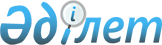 Астана қаласының 2012-2014 жылдарға арналған бюджеті туралы
					
			Күшін жойған
			
			
		
					Астана қаласы мәслихатының 2011 жылғы 7 желтоқсандағы № 518/75-IV шешімі. Астана қаласының Әділет департаментінде 2011 жылғы 30 желтоқсанда нормативтік құқықтық кесімдерді Мемлекеттік тіркеудің тізіліміне № 708 болып енгізілді. Күші жойылды - Астана қаласы мәслихатының 2013 жылғы 30 мамырдағы № 139/16-V шешімімен      Ескерту. Күші жойылды - Астана қаласы мәслихатының 30.05.2013 №  139/16-V шешімімен.

      Қазақстан Республикасының Бюджет кодексінің 75-бабының 2-тармағына, "Қазақстан Республикасындағы жергілікті мемлекеттік басқару және өзін–өзі басқару туралы" Қазақстан Республикасы Заңының 6-бабына сәйкес Астана қаласының мәслихаты ШЕШТІ:



      1. Астана қаласының 2012-2014 жылдарға арналған бюджеті тиісінше 1, 2, 3-қосымшаларға сәйкес, оның ішінде 2012 жылға арналған бюджет келесі көлемдерде бекітілсін:



      1) кірістер – 294 873 345,0 мың теңге, оның ішінде:

      салықтық түсімдер бойынша – 93 450 304,0 мың теңге;

      салықтық емес түсімдер бойынша – 4 841 120,0 мың теңге;

      негізгі капиталды сатудан түскен түсімдер бойынша – 10 275 302,0 мың теңге;

      трансферттердің түсімдері бойынша – 186 306 619,0 мың теңге;



      2) шығындар – 284 471 248,9 мың теңге;



      3) таза бюджеттік кредит беру – (-1 563 936,0) мың теңге, оның ішінде:

      бюджеттік кредиттер – 0 мың теңге;

      бюджеттік кредиттерді өтеу – 1 563 936,0 мың теңге;



      4) қаржылық активтермен жасалатын операциялар бойынша сальдо –  22 395 538,3 мың теңге, оның ішінде:

      қаржылық активтерді сатып алу – 22 395 538,3 мың теңге;



      5) бюджет тапшылығы (профициті) – (-10 429 506,2) мың теңге;



      6) бюджет тапшылығын қаржыландыру (профицитті пайдалану) – 10 429 506,2 мың теңге;



      7) қарыздар түсімі – 5 841 300,0 мың теңге;



      8) жергілікті атқарушы органның жоғары тұрған бюджет алдындағы қарызын өтеу - (-7 054 312,9) мың теңге;



      9) Бюджет қаражатының пайдаланылатын қалдықтары – 11 642 519,1 мың теңге.

      Ескерту. 1-тармаққа өзгеріс енгізілді - Астана қаласы мәслихатының 2012.03.28 № 8/2-V (2012.01.01 бастап қолданысқа енгізіледі); 2012.08.31 61/8-V (2012.01.01 бастап қолданысқа енгізіледі); 2012.11.21 81/10-V (2012.01.01 бастап қолданысқа енгізіледі); 2012.12.12 106/12-IV (2012.01.01 бастап қолданысқа енгізіледі) шешімдерімен.



      2. "2012-2014 жылдарға арналған республикалық бюджет туралы" Қазақстан Республикасының Заңына сәйкес тиісті бюджеттің кірісіне төмендегілер есепке алынатындығы назарға алынсын:

      бірыңғай бюджеттік сыныптаманың кіріс сыныптамасының "Пайдалы қазбаларды алуға арналған салық" коды бойынша – жер қойнауын пайдаланушылардың роялти бойынша берешегі, сондай-ақ жер қойнауын пайдалануға арналған өзара шарт бойынша салық тәртібі тұрақтылығының кепілдіктерін сақтайтын роялти;

      бірыңғай бюджеттік сыныптаманың кіріс сыныптамасының "Әлеуметтік салық" коды бойынша – бұған дейін Зейнетақы қорына, Зейнетақы төлеу жөніндегі мемлекеттік орталыққа, Міндетті медициналық сақтандыру қорына, Мемлекеттік әлеуметтік сақтандыру қорына, Жұмыспен қамтуға жәрдемдесу қорына аударылған жарналар бойынша берешек, сондай-ақ, бұған дейін Жол қорына түскен автомобиль жолдарын пайдаланушылардың аударымы;

      Сонымен қатар, қызметін салық тәртібі тұрақтылығының кепілдігін қарастыратын жер қойнауын пайдалануға арналған өзара шарт бойынша жүзеге асыратын салық төлеушілер жоғарыда аталған аударымдарды немесе "Міндетті әлеуметтік сақтандыру туралы" Қазақстан Республикасының Заңына сәйкес есептелген Әлеуметтік сақтандырудың мемлекеттік қорына аударылатын аударым сомасына әлеуметтік салықты азайтады;

      "Өндірушілер көтерме түрде іске асыратын меншікті өндірілген бензин (авиациялықтан басқа)" коды бойынша - бұған дейін Жол қорына түскен бензиннен алынатын алым бойынша берешек;

      "Өндірушілер көтерме түрде іске асыратын меншікті өндірілген дизельді отын" коды бойынша – бұған дейін Жол қорына түскен дизельді отын алымы бойынша берешек.



      3. 1998 жылғы 31 желтоқсандағы жағдай бойынша құрылған теріс сальдо жұмыс берушілердің қызметкерге уақытша еңбекке қабілетсіздігі бойынша төлеген жәрдемақыларының, бала туғанда, жерлеуге Мемлекеттік әлеуметтік сақтандыру қорынан төленетін соманың аталған қорға аударылған аударымның есептелген сомасынан артуы нәтижесінде ай сайын жалақы қорынан 4 пайыз мөлшерінде әлеуметтік салық төлемақысы есебінен есептелінеді.



      4. "2012 - 2014 жылдарға арналған республикалық бюджет туралы" Қазақстан Республикасының Заңына сәйкес 2012 жылдың 1 қаңтарынан:



      1) жалақының ең төмен мөлшері – 17 439 теңге;



      2) мемлекеттік базалық зейнетақылық төлем мөлшері – 8 720 теңге;



      3) зейнетақының ең төмен мөлшері – 17 491 теңге;



      4) жәрдемақылар мен басқа да әлеуметтік төлемдерді есептеу үшін, сондай-ақ Қазақстан Республикасының Заңнамасына сәйкес айыппұл санкцияларын, салықтар мен басқа төлемдерді қолдану үшін айлық есептік көрсеткіш – 1 618 теңге;



      5) базалық әлеуметтік төлем мөлшерін есептеу үшін күнкөріс минимумының шамасы – 17 439 теңге;



      6) 2012 жылдың 1 қаңтарынан әскери қызметкерлерге (шұғыл қызметтің әскери қызметшілерінен басқа) және құқық қорғау органдарының қызметкерлеріне тұрғын үйді ұстауға және коммуналдық қызмет көрсету шығындарын төлеу үшін ақшалай өтемақының айлық мөлшері 3 739 теңге сомасында бекітілгенін есепке алу қажет.



      5. Астана қаласының 2012 жылға арналған бюджетіне республикалық бюджеттен 18 309 850 мың теңге сомасында бюджеттік субвенциялар қарастырылды.



      6. Астана қаласының жергілікті атқарушы органының 2012 жылға арналған резерві 1 206 375,0 мың теңге мөлшерінде бекітілсін.

      Ескерту. 6-тармаққа өзгеріс енгізілді - Астана қаласы мәслихатының 2012.11.21 81/10-V (2012.01.01 бастап қолданысқа енгізіледі) шешімімен.



      7. 4-қосымшаға сәйкес бюджеттік инвестициялық жобаларды (бағдарламаларды) іске асыруға және заңды тұлғалардың жарғылық капиталын құруға немесе ұлғайтуға бағытталған бюджеттік бағдарламаларға бөлумен Астана қаласының 2012 жылға арналған бюджетінің бюджеттік даму бағдарламалар тізбесі бекітілсін.



      8. 5-қосымшаға сәйкес Астана қаласының 2012 жылға арналған бюджетін атқару процесінде секвестрге жатпайтын жергілікті бюджеттік бағдарламалардың тізбесі бекітілсін.



      9. 6, 7, 8-қосымшаларға сәйкес Астана қаласының "Алматы" ауданының 2012-2014 жылдарға арналған бюджеттік бағдарламаларының тізбесі бекітілсін.



      10. 9, 10, 11-қосымшаларға сәйкес Астана қаласының "Есіл" ауданының 2012-2014 жылдарға арналған бюджеттік бағдарламаларының тізбесі бекітілсін.



      11. 12, 13, 14-қосымшаларға сәйкес Астана қаласының "Сарыарқа" ауданының 2012-2014 жылдарға арналған бюджеттік бағдарламаларының тізбесі бекітілсін.



      12. Осы шешім 2012 жылдың 1 қаңтарынан қолданысқа енеді.      Астана қаласы

      мәслихаты сессиясының төрағасы             А. Ким      Астана қаласы

      мәслихатының хатшысы                       Ж. Нұркенов      КЕЛІСІЛДІ      "Астана қаласының

      Экономика және бюджеттік жоспарлау

      басқармасы" (ЭжБЖБ) ММ                     Ж. Нұрпейісов

Астана қаласы мәслихатының

2011 жылғы 7 желтоқсандағы

№ 518/75-IV шешіміне   

1-қосымша          Астана қаласының 2012 жылға арналған бюджеті      Ескерту. 1-қосымша жаңа редакцияда - Астана қаласы мәслихатының 2012.12.12 106/12-IV (2012.01.01 бастап қолданысқа енгізіледі) шешімімен.      Астана қаласы мәслихатының хатшысы         С. Есілов

Астана қаласы мәслихатының

2011 жылғы 7 желтоқсандағы

№ 518/75-IV шешіміне   

2-қосымша          Астана қаласының 2013 жылға арналған бюджеті      Астана қаласы

      мәслихатының хатшысы                       Ж. Нұркенов

Астана қаласы мәслихатының

2011 жылғы 7 желтоқсандағы

№ 518/75-IV шешіміне   

3-қосымша          Астана қаласының 2014 жылға арналған бюджеті      Астана қаласы

      мәслихатының хатшысы                       Ж. Нұркенов

Астана қаласы мәслихатының

2011 жылғы 7 желтоқсандағы

№ 518/75-IV шешіміне   

4-қосымша          

Астана қаласының 2012 жылға арналған бюджетінің бюджеттік инвестициялық жобаларын іске асыруға және заңды тұлғалардың жарғылық капиталын қалыптастыруға немесе ұлғайтуға бағытталған бюджеттік бағдарламаларға бөлінген бюджеттік даму бағдарламаларының тізбесі      Ескерту. 4-қосымша жаңа редакцияда - Астана қаласы мәслихатының 2012.12.12 106/12-IV (2012.01.01 бастап қолданысқа енгізіледі) шешімімен.      Астана қаласы мәслихатының хатшысы         С. Есілов

Астана қаласы мәслихатының

2011 жылғы 7 желтоқсандағы

№ 518/75-IV шешіміне   

5-қосымша         Астана қаласының 2012 жылға арналған бюджетінің орындалу

процесінде секвестрге жатпайтын жергілікті бюджеттік

бағдарламалар тізбесіАтауы      Білім беру

      Жалпы білім беру

      Арнайы білім беру бағдарламалары бойынша жалпы білім беру

      Білім берудің мамандандырылған ұйымдарында дарынды балаларға жалпы білім беру

      Денсаулық сақтау

      Республикалық бюджет қаражатынан көрсетілетін медициналық көмекті қоспағанда, халыққа амбулаторлық-емханалық көмек көрсету

      Республикалық бюджет қаражаты есебінен көрсетілетін медициналық көмекті қоспағанда, бастапқы медициналық-санитарлық көмек және денсаулық сақтау ұйымдары мамандарын жіберу бойынша стационарлық медициналық көмек көрсету

      Жергiлiктi денсаулық сақтау ұйымдары үшiн қан, оның құрамдас бөліктері мен препараттарын өндiру

      Салауатты өмір салтын насихаттау

      Жедел медициналық көмек көрсету және санитарлық авиация

      Туберкулезден, жұқпалы және психикалық аурулардан және жүйкесі бұзылуынан, соның ішінде жүйкеге әсер ететін заттарды қолданылуымен байланысты зардап шегетін адамдарға медициналық көмек көрсету

      Қазақстан Республикасында ЖҚТБ індетінің алдын алу және қарсы күрес жөніндегі іс-шараларды іске асыру

      Ерекше жағдайларда сырқаты ауыр адамдарды дәрігерлік көмек көрсететін ең жақын денсаулық сақтау ұйымына жеткізуді ұйымдастыру

      Туберкулез ауруларын туберкулез ауруларына қарсы препараттарымен қамтамасыз ету

      Диабет ауруларын диабетке қарсы препараттарымен қамтамасыз ету

      Онкологиялық ауруларды химия препараттарымен қамтамасыз ету

      Бүйрек функциясының созылмалы жеткіліксіздігі, миастениямен ауыратын науқастарды, сондай-ақ бүйрегі транспланттаудан кейінгі науқастарды дәрілік заттармен қамтамасыз ету

      Халықтың жекелеген санаттарын амбулаториялық деңгейде дәрілік заттармен және мамандандырылған балалар және емдік тамақ өнімдерімен қамтамасыз ету

      Азаматтардың жекелеген санаттарын амбулаторлық емдеу деңгейінде жеңілдікті жағдайларда, дәрілік заттармен қамтамасыз ету

      Гемофилиямен ауыратын ересек адамдарды емдеу кезінде қанның ұюы факторлармен қамтамасыз ету

      Халыққа иммунды алдын алу жүргізу үшін вакциналарды және басқа иммундық-биологиялық препараттарды орталықтандырылған сатып алу

      Жіті миокард инфаркт сырқаттарын тромболитикалық препараттармен қамтамасыз ету      Астана қаласы

      мәслихатының хатшысы               Ж. Нұркенов

Астана қаласы мәслихатының

2011 жылғы 7 желтоқсандағы

№ 518/75-IV шешіміне   

6-қосымша         2012 жылға арналған Астана қаласының "Алматы" ауданының бюджеттік бағдарламаларының тізімі      Ескерту. 6-қосымша жаңа редакцияда - Астана қаласы мәслихатының 2012.11.21 81/10-V (2012.01.01 бастап қолданысқа енгізіледі) шешімімен.      Астана қаласы мәслихатының хатшысы         С. Есілов

Астана қаласы мәслихатының

2011 жылғы 7 желтоқсандағы

№ 518/75-IV шешіміне   

7-қосымша         2013 жылға арналған Астана қаласының "Алматы"

ауданының бюджеттік бағдарламаларының тізімі      Астана қаласы

      мәслихатының хатшысы                       Ж. Нұркенов

Астана қаласы мәслихатының

2011 жылғы 7 желтоқсандағы

№ 518/75-IV шешіміне   

8-қосымша        2014 жылға арналған Астана қаласының "Алматы"

ауданының бюджеттік бағдарламаларының тізімі      Астана қаласы

      мәслихатының хатшысы                       Ж. Нұркенов

Астана қаласы мәслихатының

2011 жылғы 7 желтоқсандағы

№ 518/75-IV шешіміне   

9-қосымша         2012 жылға арналған Астана қаласының "Есіл" ауданының бюджеттік бағдарламаларының тізімі      Ескерту. 9-қосымша жаңа редакцияда - Астана қаласы мәслихатының 2012.11.21 81/10-V (2012.01.01 бастап қолданысқа енгізіледі) шешімімен.      Астана қаласы мәслихатының хатшысы               С. Есілов

Астана қаласы мәслихатының

2011 жылғы 7 желтоқсандағы

№ 518/75-IV шешіміне   

10-қосымша         2013 жылға арналған Астана қаласының "Есіл"

ауданының бюджеттік бағдарламаларының тізімі      Астана қаласы

      мәслихатының хатшысы                       Ж. Нұркенов

Астана қаласы мәслихатының

2011 жылғы 7 желтоқсандағы

№ 518/75-IV шешіміне   

11-қосымша         2014 жылға арналған Астана қаласының "Есіл"

ауданының бюджеттік бағдарламаларының тізімі      Астана қаласы

      мәслихатының хатшысы                       Ж. Нұркенов

Астана қаласы мәслихатының

2011 жылғы 7 желтоқсандағы

№ 518/75-IV шешіміне   

12-қосымша             Ескерту. 12-қосымша жаңа редакцияда - Астана қаласы мәслихатының 2012.12.12 106/12-IV (2012.01.01 бастап қолданысқа енгізіледі) шешімімен. 2012 жылға арналған Астана қаласының "Сарыарқа" ауданының бюджеттік бағдарламаларының тізімі      Астана қаласы мәслихатының хатшысы               С. Есілов

Астана қаласы мәслихатының 

2011 жылғы 7 желтоқсандағы

№ 518/75-IV шешіміне    

13-қосымша         2013 жылға арналған Астана қаласының "Сарыарқа"

ауданының бюджеттік бағдарламаларының тізімі      Астана қаласы

      мәслихатының хатшысы                       Ж. Нұркенов

Астана қаласы мәслихатының

2011 жылғы 7 желтоқсандағы

№ 518/75-IV шешіміне   

14-қосымша         2014 жылға арналған Астана қаласының "Сарыарқа"

ауданының бюджеттік бағдарламаларының тізімі      Астана қаласы

      мәслихатының хатшысы                       Ж. Нұркенов
					© 2012. Қазақстан Республикасы Әділет министрлігінің «Қазақстан Республикасының Заңнама және құқықтық ақпарат институты» ШЖҚ РМК
				СанатыСанатыСанатыСанатыСомасы

мың теңгеСыныбыСыныбыСыныбыСомасы

мың теңгеІшкі сыныбыІшкі сыныбыСомасы

мың теңгеАтауыСомасы

мың теңге1. Кірістер294 873 3451Салықтық түсімдер93 450 30401Табыс салығы42 562 9782Жеке табыс салығы42 562 97803Әлеуметтiк салық32 680 7331Әлеуметтік салық32 680 73304Меншiкке салынатын салықтар13 774 2551Мүлiкке салынатын салықтар10 001 6573Жер салығы1 047 1744Көлiк құралдарына салынатын салық2 725 42405Тауарларға, жұмыстарға және қызметтерге салынатын iшкi салықтар3 238 2372Акциздер165 8353Табиғи және басқа ресурстарды пайдаланғаны үшiн түсетiн түсiмдер1 877 6924Кәсiпкерлiк және кәсiби қызметтi жүргiзгенi үшiн алынатын алымдар937 4375Ойын бизнесіне салық257 27308Заңдық мәнді іс-әрекеттерді жасағаны және (немесе) оған уәкілеттігі бар мемлекеттік органдар немесе лауазымды адамдар құжаттар бергені үшін алынатын міндетті төлемдер1 194 1011Мемлекеттік баж1 194 1012Салықтық емес түсімдер4 841 12001Мемлекеттік меншіктен түсетін кірістер556 7211Мемлекеттік кәсіпорындардың таза кірісі бөлігінің түсімдері66 7943Мемлекет меншігіндегі акциялардың мемлекеттік  пакеттеріне дивидендтер 150 9005Мемлекет меншігіндегі мүлікті жалға беруден түсетін кірістер256 0737Мемлекеттік бюджеттен берілген кредиттер бойынша сыйақылар82 95404Мемлекеттік бюджеттен қаржыландырылатын, сондай-ақ Қазақстан Республикасы Ұлттық Банкінің бюджетінен (шығыстар сметасынан) ұсталатын және қаржыландырылатын мемлекеттік мекемелер салатын айыппұлдар, өсімпұлдар, санкциялар, өндіріп алулар727 6291Мұнай секторы ұйымдарынан түсетін түсімдерді қоспағанда, мемлекеттік бюджеттен қаржыландырылатын, сондай-ақ Қазақстан Республикасы Ұлттық Банкінің бюджетінен (шығыстар сметасынан) ұсталатын және қаржыландырылатын мемлекеттік мекемелер салатын айыппұлдар, өсімпұлдар, санкциялар, өндіріп алулар727 62906Басқа да салықтық емес түсімдер3 556 7701Басқа да салықтық емес түсімдер3 556 7703Негізгі капиталды сатудан түсетін түсімдер10 275 30201Мемлекеттік мекемелерге бекітілген мемлекеттік мүлікті сату 7 800 0001Мемлекеттік мекемелерге бекітілген мемлекеттік мүлікті сату 7 800 00003Жерді және материалдық емес активтерді сату2 475 3021Жерді сату2 230 3022Материалдық емес активтерді сату245 0004Трансферттердің түсімдері186 306 61902Мемлекеттік басқарудың жоғары тұрған органдарынан түсетін трансферттер186 306 6191Республикалық бюджеттен түсетін трансферттер186 306 619Функционалдық топФункционалдық топФункционалдық топФункционалдық топСомасы,

мың теңгеБюджеттік бағдарламалардың әкімшісіБюджеттік бағдарламалардың әкімшісіБюджеттік бағдарламалардың әкімшісіСомасы,

мың теңгеБағдарламаБағдарламаСомасы,

мың теңгеАтауыСомасы,

мың теңгеII. ШЫҒЫСТАР284 471 248,901Жалпы сипаттағы мемлекеттiк қызметтер 2 565 103,1111Республикалық маңызы бар қала, астана мәслихатының аппараты67 653,0001Республикалық маңызы бар қала, астана мәслихатының қызметін қамтамасыз ету67 165,0003Мемлекеттік органның күрделі шығыстары  488,0121Республикалық маңызы бар қала, астана әкімінің аппараты1 043 241,0001Республикалық маңызы бар қала, астана  әкімінің қызметін қамтамасыз ету600 235,0002Ақпараттық жүйелер құру435 324,0003Мемлекеттік органдардың күрделі шығыстары7 682,0123Қаладағы аудан, аудандық маңызы бар қала, кент, ауыл  (село), ауылдық (селолық) округ әкімінің аппараты559 999,0001Қаладағы аудан, аудандық маңызы бар қаланың, кент, ауыл (село), ауылдық (селолық) округ әкімінің қызметін қамтамасыз ету жөніндегі қызметтер553 146,0022Мемлекеттік органның күрделі шығыстары6 853,0379Республикалық маңызы бар қаланың, астананың Тексеру комиссиясы220 188,0001Республикалық маңызы бар қаланың, астананың Тексеру комиссиясының қызметін қамтамасыз ету жөніндегі қызметтер205 144,0003Мемлекеттік органның күрделі шығыстары  15 044,0356Республикалық маңызы бар қаланың, астананың қаржы басқармасы365 542,1001Жергілікті бюджетті атқару және коммуналдық меншікті басқару саласындағы мемлекеттік саясатты іске асыру жөніндегі қызметтер255 104,0003Салық салу мақсатында мүлікті бағалауды жүргізу7 151,0004Біржолғы талондарды беру жөніндегі жұмысты ұйымдастыру және біржолғы талондарды сатудан түскен сомаларды толық алынуын қамтамасыз ету 72 611,1010Жекешелендіру, коммуналдық меншікті басқару,  жекешелендіруден кейінгі қызмет және осыған байланысты дауларды реттеу8 641,0011Коммуналдық меншікке түскен мүлікті есепке алу, сақтау, бағалау және сату19 240,0014Мемлекеттік органның күрделі шығыстары2 795,0357Республикалық маңызы бар қаланың, астананың экономика және бюджеттік жоспарлау басқармасы288 478,0001Экономикалық саясатты, мемлекеттік жоспарлау жүйесін қалыптастыру мен дамыту және республикалық маңызы бар қала, астана басқару саласындағы мемлекеттік саясатты іске асыру жөніндегі қызметтер285 934,0004Мемлекеттік органның күрделі шығыстары  2 544,0368Астана қаласының жолаушылар көлiгi және автомобиль жолдары басқармасы20 002,0080Мамандандырылған халыққа қызмет көрсету орталықтарын құру20 002,002Қорғаныс1 180 806,02350Республикалық маңызы бар қаланың, астананың жұмылдыру дайындығы, азаматтық қорғаныс, авариялар мен дүлей апаттардың алдын алуды және жоюды ұйымдастыру басқармасы 1 180 806,0001Жергілікті деңгейде жұмылдыру дайындығы, азаматтық қорғаныс, авариялар мен дүлей апаттардың алдын алуды және жоюды ұйымдастыру саласындағы мемлекеттік саясатты іске асыру жөніндегі қызметтер42 995,02350003Жалпыға бiрдей әскери мiндеттi атқару шеңберiндегi iс-шаралар81 885,02350004Республикалық маңызы бар қалалар, астананың азаматтық қорғаныс іс-шаралары485 568,02350005Республикалық маңызы бар қалалар, астананың жұмылдыру дайындығы және жұмылдыру33 218,02350006Республикалық маңызы бар қалалар, астана ауқымындағы  төтенше жағдайлардың алдын-алу және оларды жою514 051,0007Аумақтық қорғанысты дайындау және республикалық маңызы бар қаланың, астананың аумақтық қорғанысы22 089,0010Мемлекеттік органның күрделі шығыстары  1 000,003Қоғамдық тәртіп, қауіпсіздік, құқықтық, сот, қылмыстық-атқару қызметі13 115 567,83352Республикалық маңызы бар қаланың, астананың бюджетінен қаржыландырылатын атқарушы ішкі істер органы6 184 225,03352001Республикалық маңызы бар қаланың, астананың аумағында қоғамдық тәртіп пен қауіпсіздікті сақтау саласындағы мемлекеттік саясатты іске асыру жөніндегі қызметтер 5 014 445,03352003Қоғамдық тәртіпті қорғауға қатысатын азаматтарды көтермелеу 13 000,0004Астана қаласында нашақорлықтың және есірткі бизнесінің алдын алу жөніндегі қызметтер1 789,0007Мемлекеттік органның күрделі шығыстары980 276,0012Белгілі тұратын жері және құжаттары жоқ адамдарды орналастыру қызметтері58 294,0013Әкімшілік тәртіпте ұсталған адамдарды ұстауды ұйымдастыру27 383,0019Республикалық бюджеттен берілетін трансферттер есебінен көші-қон полициясының қосымша штаттық санын материалдық-техникалық жарақтандыру және ұстау56 668,0020Республикалық бюджеттен берілетін нысаналы трансферттер есебінен оралмандарды уақытша орналастыру орталығын және оралмандарды бейімдеу мен біріктіру орталығын  материалдық-техникалық жарақтандыру және ұстау2 376,0023Республикалық бюджеттен берілетін нысаналы трансферттер есебінен жол қозғалысы қауіпсіздігін қамтамасыз ету29 994,03368Астана қаласының жолаушылар көлiгi және автомобиль жолдары басқармасы1 598 485,03368007Елдi мекендерде жол қозғалысы қауiпсiздiгін қамтамасыз ету1 598 485,03373Республикалық маңызы бар қаланың, астананың Құрылыс басқармасы5 332 857,83373004Ішкі істер органдарының объектілерін дамыту686 654,0044Қазақстан Республикасы Бас прокуратурасының әкімшілік ғимаратын салу4 646 203,804Бiлiм беру36 207 261,64123Қаладағы аудан, аудандық маңызы бар қала, кент, ауыл  (село), ауылдық (селолық) округ әкімінің аппараты5 737 751,04123004Мектепке дейінгі тәрбиелеу және оқыту ұйымдарын қолдау2 913 956,0025Республикалық бюджеттен берiлетiн нысаналы трансферттер есебiнен жалпы үлгiдегi, арнайы (түзету), дарынды балалар үшiн мамандандырылған, жетiм балалар мен ата-аналарының қамқорынсыз қалған балалар үшiн балабақшалар, шағын орталықтар, мектеп интернаттары, кәмелеттiк жасқа толмағандарды бейiмдеу орталықтары тәрбиешiлерiне бiлiктiлiк санаты үшiн қосымша ақының мөлшерiн ұлғайту22 684,0041Мектепке дейiнгi бiлiм беру ұйымдарында мемлекеттiк бiлiм беру тапсырысын iске асыруға2 801 111,0352Республикалық маңызы бар қаланың, астананың бюджетінен қаржыландырылатын атқарушы ішкі істер органы10 629,0006Кадрлардың біліктілігін арттыру және қайта даярлау10 629,0353Республикалық маңызы бар қаланың, астананың денсаулық сақтау басқармасы487 189,0003Кадрлардың біліктілігін арттыру және оларды қайта даярлау159 011,0043Техникалық және кәсіптік, орта білімнен кейінгі білім беру мекемелерінде мамандар даярлау260 851,0044Техникалық және кәсіптік, орта білімнен кейінгі білім беру бағдарламалары бойынша оқитындарға әлеуметтік қолдау көрсету67 327,04359Республикалық маңызы бар қаланың, астананың туризм, дене тәрбиесі және спорт басқармасы 1 160 448,0006Балалар мен жасөспірімдерге спорт бойынша қосымша білім беру  1 160 448,0360Республикалық маңызы бар қаланың, астананың білім басқармасы18 961 137,0001Жергілікті деңгейде білім беру саласындағы мемлекеттік саясатты іске асыру жөніндегі қызметтер141 271,0003Жалпы білім беру11 423 431,0004Арнаулы бiлiм беру бағдарламалары бойынша жалпы бiлiм беру158 268,0005Мамандандырылған бiлiм беру ұйымдарында дарынды балаларға жалпы бiлiм беру164 044,0006Республикалық маңызы бар қаланың, астананың мемлекеттік білім беру мекемелерінде білім беру жүйесін ақпараттандыру6 231,0007Республикалық маңызы бар қаланың, астананың мемлекеттік білім беру мекемелер үшін оқулықтар мен оқу-әдiстемелiк кешендерді сатып алу және жеткізу441 038,0008Балаларға қосымша білім беру1 038 844,0009Республикалық маңызы бар қала, астана ауқымындағы мектеп олимпиадаларын және мектептен тыс іс-шараларды өткiзу46 288,0011Мемлекеттік органның күрделі шығыстары3 140,0013Балалар мен жеткіншектердің психикалық денсаулығын зерттеу және халыққа психологиялық-медициналық-педагогикалық консультациялық көмек көрсету40 531,0014Дамуында проблемалары бар балалар мен жеткіншектерді оңалту және әлеуметтік бейімдеу35 749,0019Республикалық маңызы бар қаланың, астананың мемлекеттiк бiлiм беру мекемелерiне жұмыстағы жоғары көрсеткiштерi үшiн гранттарды табыс ету13 951,0021Республикалық бюджеттен берілетін трансферттер есебінен жетім баланы (жетім балаларды) және ата-аналарының қамқорынсыз қалған баланы (балаларды) күтіп-ұстауға асыраушыларына ай сайынғы ақшалай қаражат төлемдері92 440,0024Техникалық және кәсіби білім беру ұйымдарында мамандар даярлау2 384 105,0026Республикалық бюджеттен берілетін трансферттер есебінен үйде оқытылатын мүгедек балаларды жабдықпен, бағдарламалық қамтыммен қамтамасыз ету4 800,0029Әдістемелік жұмыс48 077,0030Техникалық және кәсіптік білім беретін оқу орындарында оқу-өндірістік шеберханаларды, зертханаларды жаңарту және қайта жабдықтау75 000,0032Өндірістік оқытуды ұйымдастыру үшін техникалық және кәсіптік білім беретін ұйымдардың өндірістік оқыту шеберлеріне қосымша ақыны белгілеу48 777,0038Жұмыспен қамту 2020 бағдарламасын іске асыру шеңберінде кадрлардың біліктілігін арттыру, даярлау және қайта даярлау998 434,0039Бастауыш, негiзгi орта, жалпыға бiрдей орта бiлiм беру ұйымдарының (дарынды балаларға арналған мамандандырылған (жалпы үлгiдегi, арнайы (түзету); жетiм балаларға және ата-анасының қамқорлығынсыз қалған балаларға арналған ұйымдар): мектептердiң, мектеп-интернаттарының мұғалiмдерiне бiлiктiлiк санаты үшiн қосымша ақы мөлшерiн республикалық бюджеттен берiлетiн трансферттер есебiнен ұлғайту298 259,0063Республикалық бюджеттен  берілетін нысаналы трансферттер есебінен «Назарбаев Зияткерлік мектептері» ДБҰ-ның оқу бағдарламалары бойынша біліктілікті арттырудан өткен мұғалімдерге еңбекақыны арттыру 9 833,0067Ведомстволық бағыныстағы мемлекеттiк мекемелерiнiң және ұйымдарының күрделi шығыстары1 053 626,0086Астана қаласының Оқушылар сарайының құрылымындағы балалар мен жасөспірімдерге арналған Ұлттық интерактивті паркті жарақтандыру435 000,0373Республикалық маңызы бар қаланың, астананың Құрылыс басқармасы9 692 840,6037Білім беру объектілерін салу және реконструкциялау9 692 840,6374Республикалық маңызы бар қаланың, астананың Тұрғын үй басқармасы 157 267,0075Республикалық бюджеттен нысаналы трансферттер ретінде М. Ломоносов атындағы Мәскеу мемлекеттік университетіне арналған Л.Н. Гумилев атындағы ЕҰУ жатақханасының және Назарбаев Зияткерлік мектептерінің құрылыстарына жер учаскелерін алу157 267,005Денсаулық сақтау31 768 844,3353Республикалық маңызы бар қаланың, астананың денсаулық сақтау басқармасы21 437 358,0001Жергілікті деңгейде денсаулық сақтау саласындағы мемлекеттік саясатты іске асыру жөніндегі қызметтер113 336,0005Жергілікті денсаулық сақтау ұйымдары үшін қанды, оның құрамдарын және препараттарды өндіру709 101,0006Ана мен баланы қорғау жөніндегі қызметтер239 934,0007Салауатты өмір салтын насихаттау160 924,0008Қазақстан Республикасында ЖҚТБ індетінің алдын алу және қарсы күрес жөніндегі іс-шараларды іске асыру235 035,0009Туберкулезден, жұқпалы аурулардан, жүйкесінің бұзылуынан және мінез-құлқының бұзылуынан, оның ішінде жүйкеге әсер ететін заттарды қолдануға байланысты зардап шегетін адамдарға медициналық көмек көрсету3 402 332,0010Республикалық бюджеттен қаражаты есебінен көрсетілетін медициналық көмекті қоспағанда, халыққа амбулаторлық-емханалық көмек көрсету7 272 298,0011Жедел медициналық көмек көрсету және санитарлық авиация2 066 450,0012Қазақстан Республикасының «Саламатты Қазақстан» Денсаулық сақтауды дамытудың 2011-2013 жылдарға арналған мемлекеттік бағдарламасы шеңберінде бас бостандығынан айыру орындарында жазасын өтеп жатқан және босатылған адамдардың арасында АИТВ-жұқпасының алдын алуға арналған әлеуметтік бағдарламаларды іске асыру713,0013Патологоанатомиялық союды жүргізу144 398,0014Халықтың жекелеген санаттарын амбулаториялық деңгейде дәрілік заттармен және мамандандырылған балалар және емдік тамақ өнімдерімен қамтамасыз ету1 236 590,0016Елді мекен шегінен тыс жерлерде емделуге тегін және жеңілдетілген жол жүрумен қамтамасыз ету2 266,0017Шолғыншы эпидемиологиялық қадағалау жүргізу үшін тест-жүйелерін сатып алу1 024,0018Денсаулық сақтау саласындағы ақпараттық талдамалық қызметтер48 169,0019Туберкулезбен ауыратындарды туберкулез ауруларына қарсы препараттармен қамтамасыз ету163 993,0020Диабетпен ауыратын науқастарды диабетке қарсы препараттармен қамтамасыз ету111 151,0021Онкологиялық науқастарды химиялық препараттармен қамтамасыз ету67 142,0022Бүйрек функциясының созылмалы жеткіліксіздігі, аутоиммунды, орфандық аурулармен ауыратын, иммунитеті жеткіліксіз науқастарды, сондай-ақ бүйрегі транспланттаудан кейінгі науқастарды дәрілік заттармен қамтамасыз ету     210 938,0026Гемофилиямен ауыратын ересек адамдарды емдеу кезінде қанның ұюы факторлармен қамтамасыз ету296 655,0027Халыққа иммунды алдын алу жүргізу үшін вакциналарды және басқа иммундық-биологиялық препараттарды орталықтандырылған сатып алу841 708,0028Жаңадан іске қосылатын денсаулық сақтау объектілерін ұстау16 684,0029Республикалық маңызы бар қаланың, астананың арнайы медициналық жабдықтау базалары63 680,0030Мемлекеттік денсаулық сақтау органдарының күрделі шығыстары2 952,0033Денсаулық сақтау ұйымдарының күрделі шығыстары1 064 659,0036Жіті миокард инфаркт сырқаттарын тромболитикалық препараттармен қамтамасыз ету 25 543,0045Азаматтардың жекелеген санаттарын амбулаторлық емдеу деңгейінде жеңілдікті жағдайларда, дәрілік заттармен қамтамасыз ету335 018,0046Ақысыз медициналық көмектің кепілдендірілген көлемі шеңберінде қатерлі ісік ауруларымен ауыратындарға медициналық көмек көрсету2 604 665,0360Республикалық маңызы бар қаланың, астананың білім басқармасы10 530,0028Республикалық бюджеттен берілетін трансферттер есебінен «Саламатты Қазақстан» 2011-2015 жылдарға арналған Мемлекеттік бағдарлама аясындағы іс-шараларды іске асыру10 530,0373Республикалық маңызы бар қаланың, астананың Құрылыс басқармасы10 320 956,3038Денсаулық сақтау объектілерін салу және реконструкциялау10 320 956,306Әлеуметтiк көмек және әлеуметтiк қамтамасыз ету6 348 938,0123Қаладағы аудан, аудандық маңызы бар қала, кент, ауыл  (село), ауылдық (селолық) округ әкімінің аппараты139 179,0003Мұқтаж азаматтарға үйінде әлеуметтік көмек көрсету139 179,0355Республикалық маңызы бар қаланың, астананың жұмыспен қамту және әлеуметтік бағдарламалар басқармасы5 349 930,0001Жергілікті деңгейде облыстың жұмыспен қамтуды қамтамасыз ету және әлеуметтік бағдарламаларды іске асыру саласындағы мемлекеттік саясатты іске асыру жөніндегі қызметтер үшін176 682,0002Жалпы үлгідегі медициналық-әлеуметтік мекемелерде (ұйымдарда) қарттар мен мүгедектерге арнаулы әлеуметтік қызметтер көрсету437 879,0003Еңбекпен қамту бағдарламасы498 577,0006Мемлекеттік атаулы әлеуметтік көмек21 095,0007Тұрғын үй көмегі162 536,0008Жергілікті өкілді органдардың шешімі бойынша азаматтардың жекелеген санаттарына әлеуметтік көмек1 721 533,0009Мүгедектерді әлеуметтік қолдау261 695,001218 жасқа дейінгі балаларға мемлекеттік жәрдемақылар27 804,0013Жәрдемақыларды және басқа да әлеуметтік төлемдерді есептеу, төлеу мен жеткізу бойынша қызметтерге ақы төлеу4 165,0015Мүгедектерді оңалту жеке бағдарламасына сәйкес, мұқтаж мүгедектерді міндетті гигиеналық құралдармен және ымдау тілі мамандарының қызмет көрсетуін, жеке көмекшілермен қамтамасыз ету234 035,0016Белгілі бір тұрғылықты жері жоқ адамдарды әлеуметтік бейімдеу124 812,0019Мемлекеттік әлеуметтік тапсырысты үкіметтік емес секторларға орналастыру19 316,0020Психоневрологиялық медициналық-әлеуметтік мекемелерде (ұйымдарда) психоневрологиялық аурулармен ауыратын мүгедектер үшін арнаулы әлеуметтік қызметтер көрсету359 481,0021Оңалту орталықтарында қарттарға, мүгедектерге, оның ішінде мүгедек балаларға арнаулы әлеуметтік қызметтер көрсету 57 865,0022Психоневрологиялық медициналық-әлеуметтік мекемелерде (ұйымдарда) жүйкесі бұзылған мүгедек балалар үшін арнаулы әлеуметтік қызметтер көрсету356 019,0026Мемлекеттік органның күрделі шығыстары10 011,0030Жұмыспен қамту орталықтарын қамтамасыз ету66 166,0067Ведомстволық бағыныстағы мемлекеттiк мекемелерiнiң және ұйымдарының күрделi шығыстары810 259,0360Республикалық маңызы бар қаланың, астананың білім басқармасы854 330,0016Жетiм балаларды, ата-анасының қамқорлығынсыз қалған балаларды әлеуметтiк қамсыздандыру597 373,0017Білім беру ұйымдарының күндізгі оқу нысанының оқушылары мен тәрбиеленушілерін әлеуметтік қолдау208 619,0037Әлеуметтік сауықтандыру48 338,0373Республикалық маңызы бар қаланың, астананың Құрылыс басқармасы5 499,0039Әлеуметтік қамтамасыз ету объектілерін салу және реконструкциялау5 499,007Тұрғын үй-коммуналдық шаруашылық65 040 075,8123Қаладағы аудан, аудандық маңызы бар қала, кент, ауыл  (село), ауылдық (селолық) округ әкімінің аппараты21 182 773,0008Елді мекендердің көшелерін жарықтандыру1 253 202,0009Елді мекендердің санитариясын қамтамасыз ету9 427 222,0010Жерлеу орындарын күтіп-ұстау және туысы жоқ адамдарды жерлеу86 095,0011Елді мекендерді абаттандыру мен көгалдандыру10 416 254,0371Республикалық маңызы бар қаланың, астананың Энергетика және коммуналдық шаруашылық басқармасы27 092 029,7001Жергілікті деңгейде энергетика және коммуналдық шаруашылық саласындағы мемлекеттік саясатты іске асыру жөніндегі қызметтер282 706,0005Коммуналдық шаруашылық дамыту4 008 025,7006Сумен жабдықтау және су бұру жүйесiнiң жұмыс істеуі 182 245,0007Сумен жабдықтау жүйесін дамыту16 266 791,0008Инженерлік коммуникациялық инфрақұрылымды жобалау, дамыту және жайластыру және (немесе) сатып алу6 048 104,0010Коммуналдық техника сатып алу300 000,0016Мемлекеттік органның күрделі шығыстары4 158,0373Республикалық маңызы бар қаланың, астананың Құрылыс басқармасы15 137 388,4012Мемлекеттік коммуналдық тұрғын үй қорының тұрғын үй құрылысы және (немесе) сатып алу281 888,3013Қаланы абаттандыруды дамыту4 317 605,5017Инженерлік коммуникациялық инфрақұрылымды дамыту, жайластыру және (немесе) сатып алу  1 321 876,0019Тұрғын үй салу 9 216 018,6374Республикалық маңызы бар қаланың, астананың Тұрғын үй басқармасы 1 548 833,7001Жергілікті деңгейде тұрғын үй мәселелері бойынша мемлекеттік саясатты іске асыру жөніндегі қызметтер70 942,0004Авариялық және ескiрген тұрғын үйлердi бұзу3 319,0005Мемлекеттiк қажеттiлiктер үшiн жер учаскелерiн алып қою, соның iшiнде сатып алу жолымен алып қою және осыған байланысты жылжымайтын мүлiктi иелiктен айыру1 162 888,0006Мемлекеттік тұрғын үй қорын сақтауды ұйымдастыру310 914,7008Мемлекеттік органдардың күрделі шығыстары770,0382Республикалық маңызы бар қаланың, астананың тұрғын үй инспекциясы басқармасы 79 051,0001Республикалық маңызы бар қаланың, астананың  аумағында тұрғын үй қоры саласындағы мемлекеттік саясатты іске асыру жөніндегі қызметтер 27 870,0005Мемлекеттік органның күрделі шығыстары8 550,0006Ортақ мүлiктi техникалық тексеру және кондоминиумдар объектiлерiне техникалық паспорттарды әзiрлеу 42 631,008Мәдениет, спорт, туризм және ақпараттық кеңістiк16 229 961,0358Республикалық маңызы бар қаланың, астананың мұрағаттар және құжаттама басқармасы 118 516,0001Жергiлiктi деңгейде мұрағат ісiн басқару бойынша мемлекеттік саясатты іске асыру жөніндегі қызметтер35 967,0002Мұрағаттық қордың сақталуын қамтамасыз ету66 022,0005Мемлекеттік органның күрделі шығыстары749,0032Ведомстволық бағыныстағы мемлекеттiк мекемелерiнiң және ұйымдарының күрделi шығыстары15 778,0359Республикалық маңызы бар қаланың, астананың туризм, дене тәрбиесі және спорт басқармасы 3 764 335,0001Жергілікті деңгейде туризм, дене шынықтыру және спорт саласындағы мемлекеттік саясатты іске асыру жөніндегі қызметтер56 280,0003Республикалық маңызы бар қала, астана деңгейінде спорттық жарыстар өткiзу163 486,0004Әртүрлi спорт түрлерi бойынша республикалық маңызы бар қала, астана құрама командаларының мүшелерiн дайындау және олардың республикалық және халықаралық спорт жарыстарына қатысуы3 096 960,0008Мемлекеттік органның күрделі шығыстары1 284,0013Туристік қызметті реттеу62 836,0032Ведомстволық бағыныстағы мемлекеттiк мекемелерiнiң және ұйымдарының күрделi шығыстары383 489,0361Республикалық маңызы бар қаланың, астананың мәдениет басқармасы10 008 035,0001Жергiлiктi деңгейде мәдениет саласындағы мемлекеттік саясатты іске асыру жөніндегі қызметтер75 677,0003Мәдени-демалыс жұмысын қолдау6 966 233,0005Тарихи-мәдени мұра ескерткіштерін сақтауды және оларға қол жетімділікті қамтамасыз ету276 311,0007Театр және музыка өнерiн қолдау1 228 879,0009Қалалық кiтапханалардың жұмыс iстеуiн қамтамасыз ету141 295,0010Мемлекеттік органның күрделі шығыстары1 729,0016Мәдениет объектілерін материалдық-техникалық жарақтандыру1 285 860,0032Ведомстволық бағыныстағы мемлекеттiк мекемелерiнiң және ұйымдарының күрделi шығыстары32 051,0362Республикалық маңызы бар қаланың, астананың ішкі саясат басқармасы962 066,0001Жергілікті деңгейде мемлекеттік, ішкі саясатты іске асыру жөніндегі қызметтер224 392,0003Жастар саясаты саласындағы өңірлік бағдарламаларды iске асыру113 985,0005Газеттер мен журналдар арқылы мемлекеттік ақпараттық саясат жүргізу жөніндегі қызметтер 376 298,0006Телерадио хабарларын тарату арқылы мемлекеттік ақпараттық саясатты жүргізу жөніндегі қызметтер246 012,0007Мемлекеттік органның күрделі шығыстары1 379,0363Республикалық маңызы бар қаланың, астананың тілдерді дамыту басқармасы191 251,0001Жергілікті деңгейде тілдерді дамыту саласындағы мемлекеттік саясатты іске асыру жөніндегі қызметтер53 438,0002Мемлекеттік тілді және Қазақстан халықтарының басқа да тілдерін дамыту137 813,0373Республикалық маңызы бар қаланың, астананың Құрылыс басқармасы1 167 944,0014Мәдениет объектілерін дамыту988 581,0015Спорт және туризм объектілерін дамыту179 363,0377Республикалық маңызы бар қаланың, астананың жастар саясаты мәселелерi басқармасы17 814,0001Жергiлiктi деңгейде жастар саясаты мәселелерi бойынша мемлекеттiк саясатты iске асыру жөнiндегi қызметтер12 781,0004Мемлекеттiк органның күрделi шығыстары5 033,009Отын-энергетика кешенi және жер қойнауын пайдалану61 746 506,1371Республикалық маңызы бар қаланың, астананың Энергетика және коммуналдық шаруашылық басқармасы61 746 506,1012Жылу-энергетикалық жүйені дамыту61 746 506,110Ауыл, су, орман, балық шаруашылығы, ерекше қорғалатын табиғи аумақтар, қоршаған ортаны және жануарлар дүниесін қорғау, жер қатынастары2 477 525,6351Республикалық маңызы бар қаланың, астананың жер қатынастары басқармасы86 834,0001Республикалық маңызы бар қала, астана аумағында жер қатынастарын реттеу саласындағы мемлекеттік саясатты іске асыру жөніндегі қызметтер75 535,0004Жердi аймақтарға бөлу жөнiндегi жұмыстарды ұйымдастыру10 550,0008Мемлекеттік органның күрделі шығыстары749,0354Республикалық маңызы бар қаланың, астананың табиғи ресурстар және табиғат пайдалануды реттеу басқармасы1 710 183,0001Жергілікті деңгейде қоршаған ортаны қорғау саласындағы мемлекеттік саясатты іске асыру жөніндегі қызметтер61 018,0004Қоршаған ортаны қорғау бойынша іс-шаралар 190 672,0005Қоршаған ортаны қорғау объектілерін дамыту 36 876,0009Коммуналдық меншіктегі су шаруашылығы құрылыстарының жұмыс істеуін қамтамасыз ету50 000,0012Мемлекеттік органның күрделі шығыстары749,0016«Жасыл белдеуді» салуға1 370 868,0375Республикалық маңызы бар қаланың, астананың ауыл шаруашылығы басқармасы680 508,6001Жергілікті деңгейде ауыл шаруашылығы саласындағы мемлекеттік саясатты іске асыру жөніндегі қызметтер36 168,0004Өндірілетін ауыл шаруашылығы дақылдарының шығындылығы мен сапасын арттыруды мемлекеттік қолдау4 755,0008Ауру жануарларды санитарлық союды ұйымдастыру27 300,0014Мемлекеттік органның күрделі шығыстары536,0016Эпизоотияға қарсы іс-шаралар жүргізу1 370,0018Ауыл шаруашылығы жануарларын идентификациялау жөнінде іс-шаралар өткізу227,0020Көктемгі егіс және егін жинау жұмыстарын жүргізу үшін қажетті жанар-жағар май және басқа да тауар-материалдық құндылықтарының құнын арзандату1 877,0021Ауыл шаруашылық дақылдарының зиянды организмдеріне қарсы күрес жөніндегі іс-шаралар5 524,6023Республикалық бюджеттен берілетін трансферттер есебінен азық-түлік тауарларының өңірлік тұрақтандыру қорларын қалыптастыру 602 751,011Өнеркәсіп, сәулет, қала құрылысы және құрылыс қызметі1 426 073,0365Республикалық маңызы бар қаланың, астананың сәулет және қала құрылысы басқармасы1 252 038,0001Жергілікті деңгейде сәулет және құрылысы саласындағы мемлекеттік саясатты іске асыру жөніндегі қызметтер77 596,0002Елді мекендердегі құрылыстардың бас жоспарын әзірлеу686 466,0005Мемлекеттік органның күрделі шығыстары1 605,0006Астана қаласының қала маңы аймағы аумағының қала құрылысын жоспарлау кешендік схемасын әзірлеу486 371,0373Республикалық маңызы бар қаланың, астананың Құрылыс басқармасы174 035,0001Жергілікті деңгейде құрылыс саласындағы мемлекеттік саясатты іске асыру жөніндегі қызметтер172 117,0003Мемлекеттік органның күрделі шығыстары1 918,012Көлiк және коммуникация35 816 550,4368Астана қаласының жолаушылар көлiгi және автомобиль жолдары басқармасы35 816 550,4001Жергілікті деңгейде көлік және коммуникация саласында мемлекеттік саясатты іске асыру жөніндегі қызметтер180 536,0002Көлік инфрақұрылымын дамыту33 157 416,4003Автомобиль жолдарының жұмыс істеуін қамтамасыз ету2 198 831,0005Әлеуметтiк маңызы бар iшкi қатынастар бойынша жолаушылар тасымалдарын субсидиялау275 662,0010Мемлекеттік органның күрделі шығыстары4 105,013Өзгелер4 630 216,6356Республикалық маңызы бар қаланың, астананың қаржы басқармасы1 206 375,0013Республикалық маңызы бар қаланың, астананың жергілікті атқарушы органының резервi1 206 375,0357Республикалық маңызы бар қаланың, астананың экономика және бюджеттік жоспарлау басқармасы415 488,0003Жергілікті бюджеттік инвестициялық жобалардың және концессиялық жобалардың техникалық-экономикалық негіздемесін әзірлеу немесе түзету және сараптамасын жүргізу, концессиялық жобаларды консультациялық сүйемелдеу415 488,0364Республикалық маңызы бар қаланың, астананың кәсіпкерлік және өнеркәсіп басқармасы1 245 101,0001Жергілікті деңгейде кәсіпкерлікті және өнеркәсіпті дамыту саласындағы мемлекеттік саясатты іске асыру жөніндегі қызметтер95 645,0003Кәсіпкерлік қызметті қолдау5 000,0004Мемлекеттік органның күрделі шығыстары5 275,0007Индустриялық-инновациялық даму стратегиясын іске асыру6 337,0017"Бизнестің жол картасы - 2020" бағдарламасы шеңберінде кредиттер бойынша проценттік ставкаларды субсидиялау990 101,0018"Бизнестің жол картасы - 2020" бағдарламасы шеңберінде шағын және орта бизнеске кредиттерді ішінара кепілдендіру126 293,0019"Бизнестің жол картасы - 2020" бағдарламасы шеңберінде бизнес жүргізуді сервистік қолдау 16 450,0371Республикалық маңызы бар қаланың, астананың Энергетика және коммуналдық шаруашылық басқармасы949 827,0020"Бизнестің жол картасы - 2020" бағдарламасы шеңберінде индустриялық инфрақұрылымды дамыту949 827,0372"Астана – жаңа қала" арнайы экономикалық аймағын әкімшілендіру басқармасы813 425,6001Халықаралық деңгейде жаңа астана ретінде Астана  қаласын имиджін арттыру мемлекеттік саясатты іске асыру жөніндегі қызметтер70 967,0003Мемлекеттік органның күрделі шығыстары749,0004Астана қаласының инновация қызметінің дамуын қамтамасыз ету жөніндегі қызметтер741 709,614Борышқа қызмет көрсету555,0356Республикалық маңызы бар қаланың, астананың қаржы басқармасы555,0018Жергілікті атқарушы органдардың республикалық бюджеттен қарыздар бойынша сыйақылар мен өзге де төлемдерді төлеу бойынша борышына қызмет көрсету 555,015Трансферттер5 917 264,6356Республикалық маңызы бар қаланың, астананың қаржы басқармасы5 917 264,6006Нысаналы пайдаланылмаған (толық пайдаланылмаған) трансферттерді қайтару3 794 606,6024Мемлекеттік органдардың функцияларын мемлекеттік басқарудың төмен тұрған деңгейлерінен жоғарғы деңгейлерге беруге байланысты жоғары тұрған бюджеттерге берілетін ағымдағы нысаналы трансферттер2 022 658,0029Облыстық бюджеттерге, Астана және Алматы қалаларының бюджеттеріне әкiмшiлiк-аумақтық бiрлiктiң саяси, экономикалық және әлеуметтiк тұрақтылығына, адамдардың өмiрi мен денсаулығына қатер төндiретiн табиғи және техногендік сипаттағы төтенше жағдайлар туындаған жағдайда, жалпы республикалық немесе халықаралық маңызы бар іс-шаралар жүргізуге  берілетін ағымдағы нысаналы трансферттер100 000,0III. Таза бюджеттік кредит беру-1 563 936,05Бюджеттік кредиттерді өтеу1 563 936,001Бюджеттік кредиттерді өтеу1 563 936,01Мемлекеттік бюджеттен берілген бюджеттік кредиттерді өтеу1 563 936,0IV. Қаржы активтерімен жасалатын операциялар бойынша сальдо 22 395 538,3Қаржы активтерін сатып алу22 395 538,308Мәдениет, спорт, туризм және ақпараттық кеңістiк15 837 000,0373Республикалық маңызы бар қаланың, астананың Құрылыс басқармасы15 837 000,0022"Опера және балет театры" ЖШС жарғылық капиталын ұлғайту 15 837 000,013Өзгелер6 558 538,3356Республикалық маңызы бар қаланың, астананың қаржы басқармасы4 468 538,3012Заңды тұлғалардың жарғылық капиталын қалыптастыру және (немесе) ұлғайту4 468 538,3372"Астана – жаңа қала" арнайы экономикалық аймағын әкімшілендіру басқармасы2 090 000,0065Заңды тұлғалардың жарғылық капиталын қалыптастыру және (немесе) ұлғайту2 090 000,0V. Бюджет дефициті (профициті)-10 429 506,2VI. Бюджет тапшылығын қаржыландыру (профицитті қолдану)10 429 506,27Қарыздар түсімі5 841 300,001Мемлекеттік ішкі қарыздар 5 841 300,02Қарыз алу келісім-шарттары5 841 300,016Қарыздарды өтеу-7 054 312,9356Республикалық маңызы бар қаланың, астананың қаржы басқармасы-7 054 312,9009Жергілікті атқарушы органның  жоғары тұрған бюджет алдындағы борышын өтеу-6 994 144,9019Республикалық бюджеттен бөлінген пайдаланылмаған бюджеттік кредиттерді қайтару-60 168,0Бюджет қаражатының пайдаланылатын қалдықтары 11 642 519,1СанатыСанатыСанатыСанатыСомасы,

мың теңгеСыныбыСыныбыСыныбыСомасы,

мың теңгеІшкі сыныбыІшкі сыныбыСомасы,

мың теңгеАтауыСомасы,

мың теңге1. Кірістер192 043 5571Салықтық түсімдер84 006 48001Табыс салығы37 736 8852Жеке табыс салығы37 736 88503Әлеуметтiк салық30 563 5091Әлеуметтік салық30 563 50904Меншiкке салынатын салықтар11 663 8581Мүлiкке салынатын салықтар8 346 9993Жер салығы1 071 6764Көлiк құралдарына салынатын салық2 245 18305Тауарларға, жұмыстарға және қызметтерге салынатын iшкi салықтар3 139 0332Акциздер153 8143Табиғи және басқа ресурстарды пайдаланғаны үшiн түсетiн түсiмдер1 739 9944Кәсiпкерлiк және кәсiби қызметтi жүргiзгенi үшiн алынатын алымдар976 3635Ойын бизнесіне салық268 86208Заңдық мәнді іс-әрекеттерді жасағаны және (немесе) оған уәкілеттігі бар мемлекеттік органдар немесе лауазымды адамдар құжаттар бергені үшін алынатын міндетті төлемдер903 1951Мемлекеттік баж903 1952Салықтық емес түсімдер243 20701Мемлекеттік меншіктен түсетін кірістер241 4931Мемлекеттік кәсіпорындардың таза кірісі бөлігінің түсімдері19 0543Мемлекет меншігіндегі акциялардың мемлекеттік пакеттеріне дивидендтер 46 1485Мемлекет меншігіндегі мүлікті жалға беруден түсетін кірістер142 5617Мемлекеттік бюджеттен берілген кредиттер бойынша сыйақылар33 73004Мемлекеттік бюджеттен қаржыландырылатын, сондай-ақ Қазақстан Республикасы Ұлттық Банкінің бюджетінен (шығыстар сметасынан) ұсталатын және қаржыландырылатын мемлекеттік мекемелер салатын айыппұлдар, өсімпұлдар, санкциялар, өндіріп алулар1 7141Мұнай секторы ұйымдарынан түсетін түсімдерді қоспағанда, мемлекеттік бюджеттен қаржыландырылатын, сондай-ақ Қазақстан Республикасы Ұлттық Банкінің бюджетінен (шығыстар сметасынан) ұсталатын және қаржыландырылатын мемлекеттік мекемелер салатын айыппұлдар, өсімпұлдар, санкциялар, өндіріп алулар1 7143Негізгі капиталды сатудан түсетін түсімдер16 825 48301Мемлекеттік мекемелерге бекітілген мемлекеттік мүлікті сату16 520 4831Мемлекеттік мекемелерге бекітілген мемлекеттік мүлікті сату16 520 48303Жерді және материалдық емес активтерді сату305 0001Жерді сату250 0002Материалдық емес активтерді сату55 0004Трансферттердің түсімдері90 968 38702Мемлекеттік басқарудың жоғары тұрған органдарынан түсетін трансферттер90 968 3871Республикалық бюджеттен түсетін трансферттер90 968 387Функционалдық топФункционалдық топФункционалдық топФункционалдық топСомасы,

мың теңгеБюджеттік бағдарламалардың әкімшісіБюджеттік бағдарламалардың әкімшісіБюджеттік бағдарламалардың әкімшісіСомасы,

мың теңгеБағдарламаБағдарламаСомасы,

мың теңгеАтауыСомасы,

мың теңгеII. ШЫҒЫСТАР164 886 74201Жалпы сипаттағы мемлекеттiк қызметтер2 259 260111Республикалық маңызы бар қала, астана мәслихатының аппараты69 310001Республикалық маңызы бар қала, астана мәслихатының қызметін қамтамасыз ету68 260003Мемлекеттік органның күрделі шығыстары1 050121Республикалық маңызы бар қала, астана әкімінің аппараты852 262001Республикалық маңызы бар қала, астана әкімінің қызметін қамтамасыз ету535 348002Ақпараттық жүйелер құру311 514003Мемлекеттік органдардың күрделі шығыстары5 400123Қаладағы аудан, аудандық маңызы бар қала, кент, ауыл (село), ауылдық (селолық) округ әкімінің аппараты546 056001Қаладағы аудан, аудандық маңызы бар қаланың, кент, ауыл (село), ауылдық (селолық) округ әкімінің қызметін қамтамасыз ету жөніндегі қызметтер540 310022Мемлекеттік органның күрделі шығыстары5 746379Республикалық маңызы бар қаланың, астананың Тексеру комиссиясы151 642001Республикалық маңызы бар қаланың, астананың Тексеру комиссиясының қызметін қамтамасыз ету жөніндегі қызметтер148 298003Мемлекеттік органның күрделі шығыстары3 344356Республикалық маңызы бар қаланың, астананың қаржы басқармасы334 588001Жергілікті бюджетті атқару және коммуналдық меншікті басқару саласындағы мемлекеттік саясатты іске асыру жөніндегі қызметтер236 054003Салық салу мақсатында мүлікті бағалауды жүргізу7 651004Біржолғы талондарды беру жөніндегі жұмысты және біржолғы талондарды іске асырудан сомаларды жинаудың толықтығын қамтамасыз етуді ұйымдастыру62 156010Жекешелендіру, коммуналдық меншікті басқару, жекешелендіруден кейінгі қызмет және осыған байланысты дауларды реттеу10 700011Коммуналдық меншікке түскен мүлікті есепке алу, сақтау, бағалау және сату10 700014Мемлекеттік органның күрделі шығыстары7 327357Республикалық маңызы бар қаланың, астананың экономика және бюджеттік жоспарлау басқармасы305 402001Экономикалық саясатты, мемлекеттік жоспарлау жүйесін қалыптастыру мен дамыту және республикалық маңызы бар қала, астана басқару саласындағы мемлекеттік саясатты іске асыру жөніндегі қызметтер301 967004Мемлекеттік органның күрделі шығыстары3 43502Қорғаныс156 360350Республикалық маңызы бар қаланың, астананың жұмылдыру дайындығы, азаматтық қорғаныс, авариялар мен дүлей апаттардың алдын алуды және жоюды ұйымдастыру басқармасы156 360001Жергілікті деңгейде жұмылдыру дайындығы, азаматтық қорғаныс, авариялар мен дүлей апаттардың алдын алуды және жоюды ұйымдастыру саласындағы мемлекеттік саясатты іске асыру жөніндегі қызметтер51 087003Жалпыға бiрдей әскери мiндеттi атқару шеңберiндегi iс-шаралар21 395004Республикалық маңызы бар қалалар, астананың азаматтық қорғаныс іс-шаралары16 690005Республикалық маңызы бар қалалар, астананың жұмылдыру дайындығы және жұмылдыру17 002006Республикалық маңызы бар қалалар, астана ауқымындағы төтенше жағдайлардың алдын-алу және оларды жою40 461007Аумақтық қорғанысты дайындау және республикалық маңызы бар қаланың, астананың аумақтық қорғанысы8 655010Мемлекеттік органның күрделі шығыстары1 07003Қоғамдық тәртіп, қауіпсіздік, құқықтық, сот, қылмыстық-атқару қызметі6 522 412352Республикалық маңызы бар қаланың, астананың бюджетінен қаржыландырылатын  атқарушы ішкі істер органы5 877 495001Республикалық маңызы бар қала, астана аумағында қоғамдық тәртіп пен қауіпсіздікті сақтау саласындағы мемлекеттік саясатты іске асыру жөніндегі қызметтер5 251 021003Қоғамдық тәртіпті қорғауға қатысатын азаматтарды көтермелеу13 910004"Астана - есірткісіз қала" өңірлік бағдарламасын жүзеге асыру15 598007Мемлекеттік органның күрделі шығыстары513 600012Белгілі тұратын жері және құжаттары жоқ адамдарды орналастыру қызметтері57 824013Әкімшілік тәртіппен ұсталған адамдарды ұйымдастыру25 542368Республикалық маңызы бар қаланың, астананың жолаушылар көлігі және автомобиль жолдары басқармасы476 726007Елді мекендерде жол жүрісі қауіпсіздігін қамтамасыз ету476 726373Республикалық маңызы бар қаланың, астананың Құрылыс басқармасы168 191004Ішкі істер органдарының объектілерін дамыту168 19104Бiлiм беру23 757 853123Қаладағы аудан, аудандық маңызы бар қала, кент, ауыл  (село), ауылдық (селолық) округ әкімінің аппараты1 968 114004Мектепке дейінгі тәрбиелеу және оқыту ұйымдарын қолдау1 968 114352Республикалық маңызы бар қаланың, астананың бюджетінен қаржыландырылатын  атқарушы ішкі істер органы10 308006Кадрлардың біліктілігін арттыру және қайта даярлау10 308353Республикалық маңызы бар қаланың, астананың денсаулық сақтау басқармасы511 185003Кадрлардың біліктілігін арттыру және қайта даярлау170 141043Техникалық және кәсіптік, орта білімнен кейінгі білім беру мекемелерінде мамандар даярлау266 319044Техникалық және кәсіптік, орта білімнен кейінгі білім беру бағдарламалары бойынша оқитындарға әлеуметтік қолдау көрсету74 725359Республикалық маңызы бар қаланың, астананың туризм, дене тәрбиесі және спорт басқармасы982 912006Балалар мен жасөспірімдерге спорт бойынша қосымша білім беру982 912360Республикалық маңызы бар қаланың, астананың білім басқармасы14 614 264001Жергілікті деңгейде білім беру саласындағы мемлекеттік саясатты іске асыру жөніндегі қызметтер156 770003Жалпы білім беру10 722 827004Арнаулы бiлiм беру бағдарламалары бойынша жалпы бiлiм беру159 135005Мамандандырылған бiлiм беру ұйымдарында дарынды балаларға жалпы бiлiм беру153 655006Республикалық маңызы бар қаланың, астананың мемлекеттік білім беру мекемелерінде білім беру жүйесін ақпараттандыру6 667007Республикалық маңызы бар қаланың, астананың мемлекеттік білім беру мекемелер үшін оқулықтар мен оқу-әдiстемелiк кешендерді сатып алу және жеткізу183 011008Балаларға қосымша білім беру591 397009Республикалық маңызы бар қала, астана ауқымындағы мектеп олимпиадаларын және мектептен тыс іс-шараларды өткiзу42 469011Мемлекеттік органның күрделі шығыстары2 290012Кадрлардың біліктілігін арттыру және оларды қайта даярлау120 488013Балалар мен жеткіншектердің психикалық денсаулығын зерттеу және халыққа психологиялық-медициналық-педагогикалық консультациялық көмек көрсету40 484014Дамуында проблемалары бар балалар мен жеткіншектерді оңалту және әлеуметтік бейімдеу35 867024Техникалық және кәсіби білім беру ұйымдарында мамандар даярлау2 354 752029Әдістемелік жұмыс44 452373Республикалық маңызы бар қаланың, астананың Құрылыс басқармасы5 671 070037Білім беру объектілерін салу және реконструкциялау5 671 07005Денсаулық сақтау18 350 261353Республикалық маңызы бар қаланың, астананың денсаулық сақтау басқармасы14 478 314001Жергілікті деңгейде денсаулық сақтау саласындағы мемлекеттік саясатты іске асыру жөніндегі қызметтер115 414005Жергілікті денсаулық сақтау ұйымдары үшін қанды, оның құрамдарын және препараттарды өндіру488 112006Ана мен баланы қорғау жөніндегі қызметтер241 361007Салауатты өмір салтын насихаттау113 927008Қазақстан Республикасында ЖҚТБ індетінің алдын алу және қарсы күрес жөніндегі іс-шараларды іске асыру185 658009Туберкулезден, жұқпалы аурулардан, жүйкесінің бұзылуынан және мінез-құлқының бұзылуынан, оның ішінде жүйкеге әсер ететін заттарды қолдануға байланысты зардап шегетін адамдарға медициналық көмек көрсету2 934 986010Республикалық бюджеттен қаражаты есебінен көрсетілетін медициналық көмекті қоспағанда, халыққа амбулаторлық-емханалық көмек көрсету5 245 251011Жедел медициналық көмек көрсету және санитарлық авиация1 933 580013Патологоанатомиялық союды жүргізу139 040014Халықтың жекелеген санаттарын амбулаториялық деңгейде дәрілік заттармен және мамандандырылған балалар және емдік тамақ өнімдерімен қамтамасыз ету1 135 755016Елді мекен шегінен тыс жерлерде емделуге тегін және жеңілдетілген жол жүрумен қамтамасыз ету2 906017Шолғыншы эпидемиологиялық қадағалау жүргізу үшін тест-жүйелерін сатып алу1 096018Денсаулық сақтау саласындағы ақпараттық талдамалық қызметтер51 541027Халыққа иммунды алдын алу жүргізу үшін вакциналарды және басқа иммундық-биологиялық препараттарды орталықтандырылған сатып алу83 309028Жаңадан іске қосылатын денсаулық сақтау объектілерін ұстау1 298 459029Республикалық маңызы бар қаланың, астананың арнайы медициналық жабдықтау  базалары63 049030Мемлекеттік денсаулық сақтау органдарының күрделі шығыстары1 145045Азаматтардың жекелеген санаттарын амбулаторлық емдеу деңгейінде жеңілдікті жағдайларда, дәрілік заттармен қамтамасыз ету84 309046Ақысыз медициналық көмектің кепілдендірілген көлемі шеңберінде қатерлі ісік ауруларымен ауыратындарға медициналық көмек көрсету359 416373Республикалық маңызы бар қаланың, астананың Құрылыс басқармасы3 871 947038Денсаулық сақтау объектілерін салу және реконструкциялау3 871 94706Әлеуметтiк көмек және әлеуметтiк қамтамасыз ету4 815 715123Қаладағы аудан, аудандық маңызы бар қала, кент, ауыл (село), ауылдық (селолық) округ әкімінің аппараты116 724003Мұқтаж азаматтарға үйінде әлеуметтік көмек көрсету116 724355Республикалық маңызы бар қаланың, астананың жұмыспен қамту және әлеуметтік бағдарламалар басқармасы3 946 272001Жергілікті деңгейде облыстың жұмыспен қамтуды қамтамасыз ету үшін және әлеуметтік бағдарламаларды іске асыру саласындағы мемлекеттік саясатты іске асыру жөніндегі қызметтер165 163002Жалпы үлгідегі медициналық-әлеуметтік мекемелерде (ұйымдарда) қарттар мен мүгедектерге арнаулы әлеуметтік қызметтер көрсету410 386003Еңбекпен қамту бағдарламасы426 663006Мемлекеттік атаулы әлеуметтік көмек30 596007Тұрғын үй көмегі283 818008Жергілікті өкілді органдардың шешімі бойынша азаматтардың жекелеген санаттарына әлеуметтік көмек1 447 577009Мүгедектерді әлеуметтік қолдау232 46301218 жасқа дейінгі балаларға мемлекеттік жәрдемақылар43 125013Жәрдемақыларды және басқа да әлеуметтік төлемдерді есептеу, төлеу мен жеткізу бойынша қызметтерге ақы төлеу3 705015Мүгедектерді оңалту жеке бағдарламасына сәйкес, мұқтаж мүгедектерді міндетті гигиеналық құралдармен қамтамасыз етуге және ымдау тілі мамандарының, жеке көмекшілеріне қызмет көрсету185 631016Белгілі бір тұрғылықты жері жоқ адамдарды әлеуметтік бейімдеу94 631019Мемлекеттік әлеуметтік тапсырысты үкіметтік емес секторларға орналастыру36 283020Психоневрологиялық медициналық-әлеуметтік мекемелерде (ұйымдарда) психоневрологиялық аурулармен ауыратын мүгедектер үшін арнаулы әлеуметтік қызметтер көрсету280 738022Психоневрологиялық медициналық-әлеуметтік мекемелерде (ұйымдарда) жүйкесі бұзылған мүгедек балалар үшін арнаулы әлеуметтік қызметтер көрсету303 203026Мемлекеттік органның күрделі шығыстары2 290360Республикалық маңызы бар қаланың, астананың білім басқармасы752 719016Жетiм балаларды, ата-анасының қамқорлығынсыз қалған балаларды әлеуметтiк қамсыздандыру558 035017Білім беру ұйымдарының күндізгі оқу нысанының оқушылары мен тәрбиеленушілерін әлеуметтік қолдау124 637037Әлеуметтік сауықтандыру70 04707Тұрғын үй-коммуналдық шаруашылық33 300 011123Қаладағы аудан, аудандық маңызы бар қала, кент, ауыл (село), ауылдық (селолық) округ әкімінің аппараты14 499 974008Елді мекендердің көшелерін жарықтандыру1 107 173009Елді мекендердің санитариясын қамтамасыз ету7 093 300010Жерлеу орындарын күтіп-ұстау және туысы жоқ адамдарды жерлеу78 979011Елді мекендерді абаттандыру мен көгалдандыру6 220 522371Республикалық маңызы бар қаланың, астананың Энергетика және коммуналдық шаруашылық басқармасы6 408 056001Жергілікті деңгейде энергетика және коммуналдық шаруашылық саласындағы мемлекеттік саясатты іске асыру жөніндегі қызметтер156 545005Коммуналдық шаруашылық дамыту1 054 219006Сумен жабдықтау және су бөлу жүйесінің қызмет істеуі195 002007Сумен жабдықтау жүйесін дамыту5 000 000016Мемлекеттік органның күрделі шығыстары2 290373Республикалық маңызы бар қаланың, астананың Құрылыс басқармасы9 702 436012Мемлекеттік коммуналдық тұрғын үй қорының тұрғын үй құрылысы және (немесе) сатып алу592 000013Қала көркейтуін дамыту5 220 448017Инженерлік коммуникациялық инфрақұрылымды дамыту, жайластыру және (немесе) сатып алу3 000 000019Тұрғын үй салу889 988374Республикалық маңызы бар қаланың, астананың Тұрғын үй басқармасы2 659 216001Жергілікті деңгейде тұрғын үй мәселелері бойынша мемлекеттік саясатты іске асыру жөніндегі қызметтер69 223004Авариялық және ескiрген тұрғын үйлердi бұзу127 313005Мемлекеттiк қажеттiлiктер үшiн жер учаскелерiн алып қою, соның iшiнде сатып алу жолымен алып қою және осыған байланысты жылжымайтын мүлiктi иелiктен айыру2 247 306006Мемлекеттік тұрғын үй қорын сақтауды ұйымдастыру214 000008Мемлекеттік органның күрделі шығыстары1 374382Республикалық маңызы бар қаланың, астананың тұрғын үй инспекциясы басқармасы30 329001Республикалық маңызы бар қаланың, астананың аумағында тұрғын үй коры саласындағы мемлекеттік саясатты іске асыру жөніндегі қызметтер28 189005Мемлекеттік органның күрделі шығыстары2 14008Мәдениет, спорт, туризм және ақпараттық кеңістiк7 881 467358Республикалық маңызы бар қаланың, астананың мұрағаттар және құжаттама басқармасы107 246001Жергiлiктi деңгейде мұрағат ісiн басқару бойынша мемлекеттік саясатты іске асыру жөніндегі қызметтер41 898002Мұрағаттық қордың сақталуын қамтамасыз ету64 547005Мемлекеттік органның күрделі шығыстары801359Республикалық маңызы бар қаланың, астананың туризм, дене тәрбиесі және спорт басқармасы 2 745 017001Жергілікті деңгейде туризм, дене шынықтыру және спорт саласындағы мемлекеттік саясатты іске асыру жөніндегі қызметтер60 074003Республикалық маңызы бар қала, астана деңгейінде спорттық жарыстар өткiзу65 530004Әртүрлi спорт түрлерi бойынша республикалық маңызы бар қала, астана құрама командаларының мүшелерiн дайындау және олардың республикалық және халықаралық спорт жарыстарына қатысуы2 547 211008Мемлекеттік органның күрделі шығыстары1 374013Туристік қызметті реттеу70 828361Республикалық маңызы бар қаланың, астананың мәдениет басқармасы3 614 608001Жергiлiктi деңгейде мәдениет саласындағы мемлекеттік саясатты іске асыру жөніндегі қызметтер88 747003Мәдени-демалыс жұмысын қолдау1 896 514005Тарихи-мәдени мұра ескерткіштерін сақтауды және оларға қол жетімділікті  қамтамасыз ету258 917007Театр және музыка өнерiн қолдау1 216 022009Қалалық кiтапханалардың жұмыс iстеуiн қамтамасыз ету153 034010Мемлекеттік органның күрделі шығыстары1 374362Республикалық маңызы бар қаланың, астананың ішкі саясат басқармасы1 043 733001Жергілікті деңгейде мемлекеттік, ішкі саясатты іске асыру жөніндегі қызметтер282 666003Жастар саясаты саласындағы өңірлік бағдарламаларды iске асыру100 563005Газеттер мен журналдар арқылы мемлекеттік ақпараттық саясат жүргізу жөніндегі қызметтер402 638006Телерадио хабарларын тарату арқылы мемлекеттік ақпараттық саясатты жүргізу жөніндегі қызметтер256 492007Мемлекеттік органның күрделі шығыстары1 374363Республикалық маңызы бар қаланың, астананың тілдерді дамыту басқармасы193 875001Жергілікті деңгейде тілдерді дамыту саласындағы мемлекеттік саясатты іске асыру жөніндегі қызметтер57 638002Мемлекеттік тілді және Қазақстан халықтарының басқа да тілдерін дамыту136 237373Республикалық маңызы бар қаланың, астананың Құрылыс басқармасы176 988014Мәдениет объектілерін дамыту22 939015Cпорт және туризм объектілерін дамыту154 04909Отын-энергетика кешенi және жер қойнауын пайдалану56 153 792371Республикалық маңызы бар қаланың, астананың Энергетика және коммуналдық шаруашылық басқармасы56 153 792012Жылу-энергетикалық жүйені дамыту56 153 79210Ауыл, су, орман, балық шаруашылығы, ерекше қорғалатын табиғи аумақтар, қоршаған ортаны және жануарлар дүниесін қорғау, жер қатынастары971 051351Республикалық маңызы бар қаланың, астананың жер қатынастары басқармасы85 253001Республикалық маңызы бар қала, астана аумағында жер қатынастарын реттеу саласындағы мемлекеттік саясатты іске асыру жөніндегі қызметтер73 215004Жердi аймақтарға бөлу жөнiндегi жұмыстарды ұйымдастыру11 289008Мемлекеттік органның күрделі шығыстары749354Республикалық маңызы бар қаланың, астананың табиғи ресурстар және табиғат пайдалануды реттеу басқармасы826 640001Жергілікті деңгейде қоршаған ортаны қорғау саласындағы мемлекеттік саясатты іске асыру жөніндегі қызметтер55 439004Қоршаған ортаны қорғау бойынша іс-шаралар716 900005Қоршаған ортаны қорғау объектілерін дамыту53 500012Мемлекеттік органның күрделі шығыстары801375Республикалық маңызы бар қаланың, астананың ауыл шаруашылығы басқармасы59 158001Жергілікті деңгейде ауыл шаруашылығы  саласындағы мемлекеттік саясатты іске асыру жөніндегі қызметтер34 846004Өндірілетін ауыл шаруашылығы дақылдарының шығындылығы мен сапасын арттыруды мемлекеттік қолдау4 635008Ауру жануарларды санитарлық союды ұйымдастыру17 227014Мемлекеттік органның күрделі шығыстары573020Көктемгі егіс және егін жинау жұмыстарын жүргізу үшін қажетті жанар-жағар май және басқа да тауар-материалдық құндылықтарының құнын арзандату1 87711Өнеркәсіп, сәулет, қала құрылысы және құрылыс қызметі605 742365Республикалық маңызы бар қаланың, астананың сәулет және қала құрылысы басқармасы491 107001Жергілікті деңгейде сәулет және құрылысы саласындағы мемлекеттік саясатты іске асыру жөніндегі қызметтер61 390002Елді мекендердегі құрылыстардың бас жоспарын әзірлеу428 000005Мемлекеттік органның күрделі шығыстары1 717373Республикалық маңызы бар қаланың, астананың Құрылыс басқармасы114 635001Жергілікті деңгейде құрылыс саласындағы мемлекеттік саясатты іске асыру жөніндегі қызметтер112 345003Мемлекеттік органның күрделі шығыстары2 29012Көлiк және коммуникация7 065 345368Республикалық маңызы бар қаланың, астананың жолаушылар көлігі және автомобиль жолдары басқармасы7 065 345001Жергілікті деңгейде көлік және коммуникация саласында мемлекеттік саясатты іске асыру жөніндегі қызметтер85 441002Көлік инфрақұрылымын дамыту6 361 670003Автомобиль жолдарының, Астана және Алматы қалалары көшелерінің жұмыс істеуін қамтамасыз ету454 525005Әлеуметтiк маңызы бар iшкi қатынастар бойынша жолаушылар тасымалдарын субсидиялау161 992010Мемлекеттік органның күрделі шығыстары1 71713Өзгелер2 952 486356Республикалық маңызы бар қаланың, астананың қаржы басқармасы1 580 509013Республикалық маңызы бар қаланың, астананың жергілікті атқарушы органының резервi1 580 509357Республикалық маңызы бар қаланың, астананың экономика және бюджеттік жоспарлау басқармасы166 458003Жергілікті бюджеттік инвестициялық жобалардың және концессиялық жобалардың техникалық-экономикалық негіздемесін әзірлеу немесе түзету және сараптамасын жүргізу, концессиялық жобаларды консультациялық сүйемелдеу166 458364Республикалық маңызы бар қаланың, астананың кәсіпкерлік және өнеркәсіп басқармасы134 813001Жергілікті деңгейде кәсіпкерлікті және өнеркәсіпті дамыту саласындағы мемлекеттік саясатты іске асыру жөніндегі қызметтер111 692003Кәсіпкерлік қызметті қолдау12 672004Мемлекеттік органның күрделі шығыстары1 717007Индустриялық-инновациялық даму стратегиясын іске асыру8 732371Республикалық маңызы бар қаланың, астананың Энергетика және коммуналдық шаруашылық басқармасы668 480020"Бизнестің жол картасы - 2020" бағдарламасы шеңберінде индустриялық инфрақұрылымды дамыту668 480372"Астана – жаңа қала" арнайы экономикалық аймағын әкімшілендіру басқармасы402 226001Халықаралық деңгейде жаңа астана ретінде Астана қаласын имиджін арттыру мемлекеттік саясатты іске асыру жөніндегі қызметтер73 256003Мемлекеттік органның күрделі шығыстары801004Астана қаласының инновациялық қызметін дамытуды қамтамасыз ету жөніндегі қызметтер328 16915Трансферттер94 987356Республикалық маңызы бар қаланың, астананың қаржы басқармасы94 987024Мемлекеттік органдардың функцияларын мемлекеттік басқарудың төмен тұрған деңгейлерінен жоғарғы деңгейлерге беруге байланысты жоғары тұрған бюджеттерге берілетін ағымдағы нысаналы трансферттер94 987III. Таза бюджеттік несиелендіру-876 9685Бюджеттік кредиттерді өтеу876 96801Бюджеттік кредиттерді өтеу876 9681Мемлекеттік бюджеттен берілген бюджеттік кредиттерді өтеу876 968Қарыз алушы банктерге жергілікті бюджеттен берілген бюджеттік кредиттерді өтеу876 968IV. Қаржы активтерімен жасалатын операциялар бойынша сальдо11 513 300Қаржы активтерін сатып алу11 513 30013Басқалар11 513 300356Республикалық маңызы бар қаланың, астананың қаржы басқармасы11 513 300012Заңды тұлғалардың жарғылық капиталын қалыптастыру немесе ұлғайту 11 513 300V. Бюджет дефициті (профициті)16 520 483VI. Бюджет тапшылығын қаржыландыру (профицитті қолдану)-16 520 48316Қарыздарды өтеу-16 520 483356Республикалық маңызы бар қаланың, астананың қаржы басқармасы-16 520 483009Жергілікті атқарушы органның жоғары тұрған бюджет алдындағы борышын өтеу-16 520 483СанатыСанатыСанатыСанатыСомасы,

мың теңгеСыныбыСыныбыСыныбыСомасы,

мың теңгеІшкі сыныбыІшкі сыныбыСомасы,

мың теңгеАтауыСомасы,

мың теңге1. Кірістер161 420 6191Салықтық түсімдер87 073 74101Табыс салығы38 523 9852Жеке табыс салығы38 523 98503Әлеуметтiк салық32 058 3651Әлеуметтік салық32 058 36504Меншiкке салынатын салықтар12 247 0501Мүлiкке салынатын салықтар8 764 3483Жер салығы1 125 2604Көлiк құралдарына салынатын салық2 357 44205Тауарларға, жұмыстарға және қызметтерге салынатын iшкi салықтар3 295 9852Акциздер161 5053Табиғи және басқа ресурстарды пайдаланғаны үшiн түсетiн түсiмдер1 826 9934Кәсiпкерлiк және кәсiби қызметтi жүргiзгенi үшiн алынатын алымдар1 025 1825Ойын бизнесіне салық282 30508Заңдық мәнді іс-әрекеттерді жасағаны және (немесе) оған уәкілеттігі бар мемлекеттік органдар немесе лауазымды адамдар құжаттар бергені үшін алынатын міндетті төлемдер948 3561Мемлекеттік баж948 3562Салықтық емес түсімдер238 06801Мемлекеттік меншіктен түсетін кірістер236 2681Мемлекеттік кәсіпорындардың таза кірісі бөлігінің түсімдері20 6963Мемлекет меншігіндегі акциялардың мемлекеттік пакеттеріне дивидендтер49 2215Мемлекет меншігіндегі мүлікті жалға беруден түсетін кірістер142 5617Мемлекеттік бюджеттен берілген кредиттер бойынша сыйақылар23 79004Мемлекеттік бюджеттен қаржыландырылатын, сондай-ақ Қазақстан Республикасы Ұлттық Банкінің бюджетінен (шығыстар сметасынан) ұсталатын және қаржыландырылатын мемлекеттік мекемелер салатын айыппұлдар, өсімпұлдар, санкциялар, өндіріп алулар1 8001Мұнай секторы ұйымдарынан түсетін түсімдерді қоспағанда, мемлекеттік бюджеттен қаржыландырылатын, сондай-ақ Қазақстан Республикасы Ұлттық Банкінің бюджетінен (шығыстар сметасынан) ұсталатын және қаржыландырылатын мемлекеттік мекемелер салатын айыппұлдар, өсімпұлдар, санкциялар, өндіріп алулар1 8003Негізгі капиталды сатудан түсетін түсімдер2 390 00001Мемлекеттік мекемелерге бекітілген мемлекеттік мүлікті сату2 090 0001Мемлекеттік мекемелерге бекітілген мемлекеттік мүлікті сату2 090 00003Жерді және материалдық емес активтерді сату300 0001Жерді сату250 0002Материалдық емес активтерді сату50 0004Трансферттердің түсімдері71 718 81002Мемлекеттік басқарудың жоғары тұрған органдарынан түсетін трансферттер71 718 8101Республикалық бюджеттен түсетін трансферттер71 718 810Функционалдық топФункционалдық топФункционалдық топФункционалдық топСомасы,

мың теңгеБюджеттік бағдарламалардың әкімшісіБюджеттік бағдарламалардың әкімшісіБюджеттік бағдарламалардың әкімшісіСомасы,

мың теңгеБағдарламаБағдарламаСомасы,

мың теңгеАтауыСомасы,

мың теңгеII. ШЫҒЫСТАР156 316 12401Жалпы сипаттағы мемлекеттiк қызметтер2 375 230111Республикалық маңызы бар қала, астана мәслихатының аппараты70 817001Республикалық маңызы бар қала, астана мәслихатының қызметін қамтамасыз ету69 767003Мемлекеттік органның күрделі шығыстары1 050121Республикалық маңызы бар қала, астана әкімінің аппараты905 231001Республикалық маңызы бар қала, астана әкімінің қызметін қамтамасыз ету566 079002Ақпараттық жүйелер құру333 320003Мемлекеттік органдардың күрделі шығыстары5 832123Қаладағы аудан, аудандық маңызы бар қала, кент, ауыл (село), ауылдық (селолық) округ әкімінің аппараты570 557001Қаладағы аудан, аудандық маңызы бар қаланың, кент, ауыл (село), ауылдық (селолық) округ әкімінің қызметін қамтамасыз ету жөніндегі қызметтер564 398022Мемлекеттік органның күрделі шығыстары6 159379Республикалық маңызы бар қаланың, астананың Тексеру комиссиясы157 334001Республикалық маңызы бар қаланың, астананың Тексеру комиссиясының қызметін қамтамасыз ету жөніндегі қызметтер153 756003Мемлекеттік органның күрделі шығыстары3 578356Республикалық маңызы бар қаланың, астананың қаржы басқармасы351 088001Жергілікті бюджетті атқару және коммуналдық меншікті басқару саласындағы мемлекеттік саясатты іске асыру жөніндегі қызметтер245 657003Салық салу мақсатында мүлікті бағалауды жүргізу8 187004Біржолғы талондарды беру жөніндегі жұмысты және біржолғы талондарды іске асырудан сомаларды жинаудың толықтығын қамтамасыз етуді ұйымдастыру66 506010Жекешелендіру, коммуналдық меншікті басқару, жекешелендіруден кейінгі қызмет және осыған байланысты дауларды реттеу11 449011Коммуналдық меншікке түскен мүлікті есепке алу, сақтау, бағалау және сату11 449014Мемлекеттік органның күрделі шығыстары7 840357Республикалық маңызы бар қаланың, астананың экономика және бюджеттік жоспарлау басқармасы320 203001Экономикалық саясатты, мемлекеттік жоспарлау жүйесін қалыптастыру мен дамыту және республикалық маңызы бар қала, астана басқару саласындағы мемлекеттік саясатты іске асыру жөніндегі қызметтер316 528004Мемлекеттік органның күрделі шығыстары3 67502Қорғаныс162 666350Республикалық маңызы бар қаланың, астананың жұмылдыру дайындығы, азаматтық қорғаныс, авариялар мен дүлей апаттардың алдын алуды және жоюды ұйымдастыру басқармасы162 666001Жергілікті деңгейде жұмылдыру дайындығы, азаматтық қорғаныс, авариялар мен дүлей апаттардың алдын алуды және жоюды ұйымдастыру саласындағы мемлекеттік саясатты іске асыру жөніндегі қызметтер53 622003Жалпыға бiрдей әскери мiндеттi атқару шеңберiндегi iс-шаралар22 892004Республикалық маңызы бар қалалар, астананың азаматтық қорғаныс іс-шаралары17 595005Республикалық маңызы бар қалалар, астананың жұмылдыру дайындығы және жұмылдыру17 573006Республикалық маңызы бар қалалар, астана ауқымындағы төтенше жағдайларды алдын-алу және оларды жою40 578007Аумақтық қорғанысты дайындау және республикалық маңызы бар қаланың, астананың аумақтық қорғанысы9 261010Мемлекеттік органның күрделі шығыстары1 14503Қоғамдық тәртіп, қауіпсіздік, құқықтық, сот, қылмыстық-атқару қызметі6 725 020352Республикалық маңызы бар қаланың, астананың бюджетінен қаржыландырылатын атқарушы ішкі істер органы6 034 959001Республикалық маңызы бар қала, астана аумағында қоғамдық тәртіп пен қауіпсіздікті сақтау саласындағы мемлекеттік саясатты іске асыру жөніндегі қызметтер5 368 819003Қоғамдық тәртіпті қорғауға қатысатын азаматтарды көтермелеу14 884004"Астана - есірткісіз қала" өңірлік бағдарламасын жүзеге асыру16 690007Мемлекеттік органның күрделі шығыстары549 552012Белгілі тұратын жері және құжаттары жоқ адамдарды орналастыру қызметтері58 926013Әкімшілік тәртіпте ұсталған адамдарды ұйымдастыру26 088368Республикалық маңызы бар қаланың, астананың жолаушылар көлігі және автомобиль жолдары басқармасы510 097007Елді мекендерде жол жүрісі қауіпсіздігін қамтамасыз ету510 097373Республикалық маңызы бар қаланың, астананың Құрылыс басқармасы179 964004Ішкі істер органдарының объектілерін дамыту179 96404Бiлiм беру21 864 213123Қаладағы аудан, аудандық маңызы бар қала, кент, ауыл (село), ауылдық (селолық) округ әкімінің аппараты2 051 723004Мектепке дейінгі тәрбиелеу және оқыту ұйымдарын қолдау2 051 723352Республикалық маңызы бар қаланың, астананың бюджетінен қаржыландырылатын  атқарушы ішкі істер органы11 030006Кадрлардың біліктілігін арттыру және қайта даярлау11 030353Республикалық маңызы бар қаланың, астананың денсаулық сақтау басқармасы529 082003Кадрлардың біліктілігін арттыру және оларды қайта даярлау182 051043Техникалық және кәсіптік, орта білімнен кейінгі білім беру мекемелерінде мамандар даярлау272 171044Техникалық және кәсіптік, орта білімнен кейінгі білім беру бағдарламалары бойынша оқитындарға әлеуметтік қолдау көрсету74 860359Республикалық маңызы бар қаланың, астананың туризм, дене тәрбиесі және спорт басқармасы 1 016 834006Балалар мен жасөспірімдерге  спорт бойынша қосымша білім беру  1 016 834360Республикалық маңызы бар қаланың, астананың білім басқармасы14 792 181001Жергілікті деңгейде білім беру саласындағы мемлекеттік саясатты іске асыру жөніндегі қызметтер162 865003Жалпы білім беру10 892 686004Арнаулы бiлiм беру бағдарламалары бойынша жалпы бiлiм беру162 164005Мамандандырылған бiлiм беру ұйымдарында дарынды балаларға жалпы бiлiм беру154 781006Республикалық маңызы бар қаланың, астананың мемлекеттік білім беру мекемелерінде білім беру жүйесін ақпараттандыру7 134007Республикалық маңызы бар қаланың, астананың мемлекеттік білім беру мекемелер үшін оқулықтар мен оқу-әдiстемелiк кешендерді сатып алу және жеткізу195 821008Балаларға қосымша білім беру599 920009Республикалық маңызы бар қала, астана ауқымындағы мектеп олимпиадаларын және мектептен тыс іс-шараларды өткiзу43 981011Мемлекеттік органның күрделі шығыстары2 450012Кадрлардың біліктілігін арттыру және оларды қайта даярлау54 878013Балалар мен жеткіншектердің психикалық денсаулығын зерттеу және халыққа психологиялық-медициналық-педагогикалық консультациялық көмек көрсету40 748014Дамуында проблемалары бар балалар мен жеткіншектерді оңалту және әлеуметтік бейімдеу35 993024Техникалық және кәсіби білім беру ұйымдарында мамандар даярлау2 393 288029Әдістемелік жұмыс45 472373Республикалық маңызы бар қаланың, астананың Құрылыс басқармасы3 463 363037Білім беру объектілерін салу және реконструкциялау3 463 36305Денсаулық сақтау15 293 268353Республикалық маңызы бар қаланың, астананың денсаулық сақтау басқармасы15 142 242001Жергілікті деңгейде денсаулық сақтау саласындағы мемлекеттік саясатты іске асыру жөніндегі қызметтер120 211005Жергілікті денсаулық сақтау ұйымдары үшін қанды, оның құрамдарын және препараттарды өндіру507 681006Ана мен баланы қорғау жөніндегі қызметтер247 226007Салауатты өмір салтын насихаттау117 906008Қазақстан Республикасында ЖҚТБ індетінің алдын алу және қарсы күрес жөніндегі іс-шараларды іске асыру191 930009Туберкулезден, жұқпалы аурулардан, жүйкесінің бұзылуынан және мінез-құлқының бұзылуынан, оның ішінде жүйкеге әсер ететін заттарды қолдануға байланысты зардап шегетін адамдарға медициналық көмек көрсету3 020 871010Республикалық бюджеттен қаражаты есебінен көрсетілетін медициналық көмекті қоспағанда, халыққа амбулаторлық-емханалық көмек көрсету5 515 930011Жедел медициналық көмек көрсету және санитарлық авиация1 984 484013Патологоанатомиялық союды жүргізу142 974014Халықтың жекелеген санаттарын амбулаториялық деңгейде дәрілік заттармен және мамандандырылған балалар және емдік тамақ өнімдерімен қамтамасыз ету1 215 258016Елді мекен шегінен тыс жерлерде емделуге тегін және жеңілдетілген жол жүрумен қамтамасыз ету3 109017Шолғыншы эпидемиологиялық қадағалау жүргізу үшін тест-жүйелерін сатып алу1 172018Денсаулық сақтау саласындағы ақпараттық талдамалық қызметтер55 149027Халыққа иммунды алдын алу жүргізу үшін вакциналарды және басқа иммундық-биологиялық препараттарды орталықтандырылған сатып алу89 140028Жаңадан іске қосылатын денсаулық сақтау объектілерін ұстау1 389 351029Республикалық маңызы бар қаланың, астананың арнайы медициналық жабдықтау  базалары65 064045Азаматтардың жекелеген санаттарын амбулаторлық емдеу деңгейінде жеңілдікті жағдайларда, дәрілік заттармен қамтамасыз ету90 211046Ақысыз медициналық көмектің кепілдендірілген көлемі шеңберінде қатерлі ісік ауруларымен ауыратындарға медициналық көмек көрсету384 575373Республикалық маңызы бар қаланың, астананың Құрылыс басқармасы151 026038Денсаулық сақтау объектілерін салу және реконструкциялау151 02606Әлеуметтiк көмек және әлеуметтiк қамсыздандыру5 089 864123Қаладағы аудан, аудандық маңызы бар қала, кент, ауыл (село), ауылдық (селолық) округ әкімінің аппараты119 987003Мұқтаж азаматтарға үйінде әлеуметтік көмек көрсету119 987355Республикалық маңызы бар қаланың, астананың жұмыспен қамту және әлеуметтік бағдарламалар басқармасы4 184 992001Жергілікті деңгейде облыстың жұмыспен қамтуды қамтамасыз ету үшін және әлеуметтік бағдарламаларды іске асыру саласындағы мемлекеттік саясатты іске асыру жөніндегі қызметтер 169 986002Жалпы үлгідегі медициналық-әлеуметтік мекемелерде (ұйымдарда) қарттар мен мүгедектерге арнаулы әлеуметтік қызметтер көрсету430 932003Еңбекпен қамту бағдарламасы456 529006Мемлекеттік атаулы әлеуметтік көмек32 738007Тұрғын үй көмегі303 686008Жергілікті өкілді органдардың шешімі бойынша азаматтардың жекелеген санаттарына әлеуметтік көмек1 548 908009Мүгедектерді әлеуметтік қолдау248 73601218 жасқа дейінгі балаларға мемлекеттік жәрдемақылар46 143013Жәрдемақыларды және басқа да әлеуметтік төлемдерді есептеу, төлеу мен жеткізу бойынша қызметтерге ақы төлеу3 964015Мүгедектерді оңалту жеке бағдарламасына сәйкес, мұқтаж мүгедектерді міндетті гигиеналық құралдармен қамтамасыз етуге және ымдау тілі мамандарының, жеке көмекшілерге қызмет көрсету198 625016Белгілі бір тұрғылықты жері жоқ адамдарды әлеуметтік бейімдеу99 118019Республикалық бюджеттен берілетін нысаналы трансферттер есебінен үкіметтік емес секторда мемлекеттік әлеуметтік тапсырысты орналастыру38 823020Психоневрологиялық медициналық-әлеуметтік мекемелерде (ұйымдарда) психоневрологиялық аурулармен ауыратын мүгедектер үшін арнаулы әлеуметтік қызметтер көрсету293 624022Психоневрологиялық медициналық-әлеуметтік мекемелерде (ұйымдарда) жүйкесі бұзылған мүгедек балалар үшін арнаулы әлеуметтік қызметтер көрсету310 730026Мемлекеттік органның күрделі шығыстары2 450360Республикалық маңызы бар қаланың, астананың білім басқармасы784 885016Жетiм балаларды, ата-анасының қамқорлығынсыз қалған балаларды әлеуметтiк қамсыздандыру578 675017Білім беру ұйымдарының күндізгі оқу нысанының оқушылары мен тәрбиеленушілерін әлеуметтік қолдау133 362037Әлеуметтік сауықтандыру72 84807Тұрғын үй-коммуналдық шаруашылық36 960 517123Қаладағы аудан, аудандық маңызы бар қала, кент, ауыл (село), ауылдық (селолық) округ әкімінің аппараты15 514 972008Елді мекендердің көшелерін жарықтандыру1 184 675009Елді мекендердің санитариясын қамтамасыз ету7 589 831010Жерлеу орындарын күтіп-ұстау және туысы жоқ адамдарды жерлеу84 508011Елді мекендерді абаттандыру мен көгалдандыру6 655 958371Республикалық маңызы бар қаланың, астананың Энергетика және коммуналдық шаруашылық басқармасы11 502 168001Жергілікті деңгейде энергетика және коммуналдық шаруашылық саласындағы мемлекеттік саясатты іске асыру жөніндегі қызметтер163 051005Коммуналдық шаруашылық дамыту1 128 015006Сумен жабдықтау және су бұру жүйесінің жұмыс істеуі208 652007Сумен жабдықтау жүйесін дамыту10 000 000016Мемлекеттік органның күрделі шығыстары2 450373Республикалық маңызы бар қаланың, астананың Құрылыс басқармасы7 068 400012Мемлекеттік коммуналдық тұрғын үй қорының тұрғын үй құрылысы және (немесе) сатып алу592 000013Қала көркейтуін дамыту2 024 112017Инженерлік коммуникациялық инфрақұрылымды дамыту, жайластыру және (немесе) сатып алу3 500 000019Тұрғын үй салу 952 288374Республикалық маңызы бар қаланың, астананың Тұрғын үй басқармасы 2 843 335001Жергілікті деңгейде тұрғын үй мәселелері бойынша мемлекеттік саясатты іске асыру жөніндегі қызметтер72 043004Авариялық және ескiрген тұрғын үйлердi бұзу136 225005Мемлекеттiк қажеттiлiктер үшiн жер учаскелерiн алып қою, соның iшiнде сатып алу жолымен алып қою және осыған байланысты жылжымайтын мүлiктi иелiктен айыру2 404 617006Мемлекеттік тұрғын үй қорын сақтауды ұйымдастыру228 980008Мемлекеттік органдардың күрделі шығыстары1 470382Республикалық маңызы бар қаланың, астананың тұрғын үй инспекциясы басқармасы 31 642001Республикалық маңызы бар қаланың, астананың аумағында тұрғын үй коры саласындағы мемлекеттік саясатты іске асыру жөніндегі қызметтер29 352003Мемлекеттік органның күрделі шығыстары2 29008Мәдениет, спорт, туризм және ақпараттық кеңістiк8 229 778358Республикалық маңызы бар қаланың, астананың мұрағаттар және құжаттама басқармасы111 211001Жергiлiктi деңгейде мұрағат ісiн басқару бойынша мемлекеттік саясатты іске асыру жөніндегі қызметтер43 938002Мұрағаттық қордың сақталуын қамтамасыз ету66 416005Мемлекеттік органның күрделі шығыстары857359Республикалық маңызы бар қаланың, астананың туризм, дене тәрбиесі және спорт басқармасы 2 873 655001Жергілікті деңгейде туризм, дене шынықтыру және спорт саласындағы мемлекеттік саясатты іске асыру жөніндегі қызметтер62 714003Республикалық маңызы бар қала, астана деңгейінде спорттық жарыстар өткiзу67 997004Әртүрлi спорт түрлерi бойынша республикалық маңызы бар қала, астана құрама командаларының мүшелерiн дайындау және олардың республикалық және халықаралық спорт жарыстарына қатысуы2 665 688008Мемлекеттік органның күрделі шығыстары1 470013Туристік қызметті реттеу75 786361Республикалық маңызы бар қаланың, астананың мәдениет басқармасы3 734 430001Жергiлiктi деңгейде мәдениет саласындағы мемлекеттік саясатты іске асыру жөніндегі қызметтер92 906003Мәдени-демалыс жұмысын қолдау1 982 911005Тарихи-мәдени мұра ескерткіштерін сақтауды және оларға қол жетімділікті қамтамасыз ету269 674007Театр және музыка өнерiн қолдау1 230 317009Қалалық кiтапханалардың жұмыс iстеуiн қамтамасыз ету157 152010Мемлекеттік органның күрделі шығыстары1 470362Республикалық маңызы бар қаланың, астананың ішкі саясат басқармасы1 114 844001Жергілікті деңгейде мемлекеттік, ішкі саясатты іске асыру жөніндегі қызметтер300 503003Жастар саясаты саласындағы өңірлік бағдарламаларды iске асыру107 603005Газеттер мен журналдар арқылы мемлекеттік ақпараттық саясат жүргізу жөніндегі қызметтер430 822006Телерадио хабарларын тарату арқылы мемлекеттік ақпараттық саясатты жүргізу жөніндегі қызметтер274 446007Мемлекеттік органның күрделі шығыстары1 470363Республикалық маңызы бар қаланың, астананың тілдерді дамыту басқармасы206 261001Жергілікті деңгейде тілдерді дамыту саласындағы мемлекеттік саясатты іске асыру жөніндегі қызметтер60 487002Мемлекеттік тілді және Қазақстан халықтарының басқа да тілдерін дамыту145 774373Республикалық маңызы бар қаланың, астананың Құрылыс басқармасы189 377014Мәдениет объектілерін дамыту24 545015Cпорт және туризм объектілерін дамыту164 83209Отын-энергетика кешенi және жер қойнауын пайдалану50 867 717371Республикалық маңызы бар қаланың, астананың Энергетика және коммуналдық шаруашылық басқармасы50 867 717012Жылу-энергетикалық жүйені дамыту50 867 71710Ауыл, су, орман, балық шаруашылығы, ерекше қорғалатын табиғи аумақтар, қоршаған ортаны және жануарлар дүниесін қорғау, жер қатынастары1 032 475351Республикалық маңызы бар қаланың, астананың жер қатынастары басқармасы89 300001Республикалық маңызы бар қала, астана аумағында жер қатынастарын реттеу саласындағы мемлекеттік саясатты іске асыру жөніндегі қызметтер76 420004Жердi аймақтарға бөлу жөнiндегi жұмыстарды ұйымдастыру12 079008Мемлекеттік органның күрделі шығыстары801354Республикалық маңызы бар қаланың, астананың табиғи ресурстар және табиғат пайдалануды реттеу басқармасы882 617001Жергілікті деңгейде қоршаған ортаны қорғау саласындағы мемлекеттік саясатты іске асыру жөніндегі қызметтер57 432004Қоршаған ортаны қорғау бойынша іс-шаралар767 083005Қоршаған ортаны қорғау объектілерін дамыту57 245012Мемлекеттік органның күрделі шығыстары857375Республикалық маңызы бар қаланың, астананың ауыл шаруашылығы басқармасы60 558001Жергілікті деңгейде ауыл шаруашылығы  саласындағы мемлекеттік саясатты іске асыру жөніндегі қызметтер36 506004Өндірілетін ауыл шаруашылығы дақылдарының шығындылығы мен сапасын арттыруды мемлекеттік қолдау5 006008Ауру жануарларды санитарлық союды ұйымдастыру18 433014Мемлекеттік органның күрделі шығыстары61311Өнеркәсіп, сәулет, қала құрылысы және құрылыс қызметі641 450365Республикалық маңызы бар қаланың, астананың сәулет және қала құрылысы басқармасы522 784001Жергілікті деңгейде сәулет және құрылысы саласындағы мемлекеттік саясатты іске асыру жөніндегі қызметтер62 987002Елді мекендердегі құрылыстардың бас жоспарын әзірлеу457 960005Мемлекеттік органның күрделі шығыстары1 837373Республикалық маңызы бар қаланың, астананың Құрылыс басқармасы118 666001Жергілікті деңгейде құрылыс саласындағы мемлекеттік саясатты іске асыру жөніндегі қызметтер116 216003Мемлекеттік органның күрделі шығыстары2 45012Көлiк және коммуникация3 867 733368Республикалық маңызы бар қаланың, астананың жолаушылар көлігі және автомобиль жолдары басқармасы3 867 733001Жергілікті деңгейде көлік және коммуникация саласында мемлекеттік саясатты іске асыру жөніндегі қызметтер88 630002Көлік инфрақұрылымын дамыту3 117 593003Автомобиль жолдарының, Астана және Алматы қалалары көшелерінің жұмыс істеуін қамтамасыз ету486 342005Әлеуметтiк маңызы бар iшкi қатынастар бойынша жолаушылар тасымалдарын субсидиялау173 331010Мемлекеттік органның күрделі шығыстары1 83713Өзгелер3 107 648356Республикалық маңызы бар қаланың, астананың қаржы басқармасы1 691 144013Республикалық маңызы бар қаланың, астананың жергілікті атқарушы органының резервi1 691 144357Республикалық маңызы бар қаланың, астананың экономика және бюджеттік жоспарлау басқармасы178 110003Жергілікті бюджеттік инвестициялық жобалардың және концессиялық жобалардың техникалық-экономикалық негіздемесін әзірлеу немесе түзету және сараптамасын жүргізу, концессиялық жобаларды консультациялық сүйемелдеу178 110364Республикалық маңызы бар қаланың, астананың кәсіпкерлік және өнеркәсіп басқармасы141 232001Жергілікті деңгейде кәсіпкерлікті және өнеркәсіпті дамыту саласындағы мемлекеттік саясатты іске асыру жөніндегі қызметтер116 492003Кәсіпкерлік қызметті қолдау13 559004Мемлекеттік органның күрделі шығыстары1 837007Индустриялық-инновациялық даму стратегиясын іске асыру9 344372"Астана – жаңа қала" арнайы экономикалық аймағын әкімшілендіру басқармасы428 682001Халықаралық деңгейде жаңа астана ретінде Астана қаласын имиджін арттыру мемлекеттік саясатты іске асыру жөніндегі қызметтер76 684003Мемлекеттік органның күрделі шығыстары857004Астана қаласының инновациялық қызметін дамытуды қамтамасыз ету жөніндегі қызметтер351 14115Трансферттер98 545356Республикалық маңызы бар қаланың, астананың қаржы басқармасы98 545024Мемлекеттік органдардың функцияларын мемлекеттік басқарудың төмен тұрған деңгейлерінен жоғарғы деңгейлерге беруге байланысты жоғары тұрған бюджеттерге берілетін ағымдағы нысаналы трансферттер98 545III. Таза бюджеттік несиелендіру-876 9685Бюджеттік кредиттерді өтеу876 96801Бюджеттік кредиттерді өтеу876 9681Мемлекеттік бюджеттен берілген бюджеттік кредиттерді өтеу876 968Қарыз алушы банктерге жергілікті бюджеттен берілген бюджеттік кредиттерді өтеу876 968IV. Қаржы активтерімен жасалатын операциялар бойынша сальдо3 891 463Қаржы активтерін сатып алу3 891 46313Басқалар3 891 463356Республикалық маңызы бар қаланың, астананың қаржы басқармасы3 891 463012Заңды тұлғалардың жарғылық капиталын қалыптастыру немесе ұлғайту3 891 463V. Бюджет дефициті (профициті)2 090 000VI. Бюджет тапшылығын қаржыландыру (профицитті қолдану)-2 090 00016Қарыздарды өтеу-2 090 000356Республикалық маңызы бар қаланың, астананың қаржы басқармасы-2 090 000009Жергілікті атқарушы органның жоғары тұрған бюджет алдындағы борышын өтеу-2 090 000Функционалдық топФункционалдық топФункционалдық топФункционалдық топБюджеттік бағдарламалардың әкімшісіБюджеттік бағдарламалардың әкімшісіБюджеттік бағдарламалардың әкімшісіБағдарлама                                                        Бағдарлама                                                        Атауы1Жалпы сипаттағы мемлекеттiк қызметтер 121Республикалық маңызы бар қала, астана әкімінің аппараты002Ақпараттық жүйелер құру368Астана қаласының жолаушылар көлiгi және автомобиль жолдары басқармасы080Мамандандырылған халыққа қызмет көрсету орталықтарын құру3Қоғамдық тәртіп, қауіпсіздік, құқық, сот, қылмыстық-атқару қызметі373Республикалық маңызы бар қаланың, астананың Құрылыс басқармасы004Ішкі істер органдарының объектілерін дамыту044Қазақстан Республикасы Бас прокуратурасының әкімшілік ғимаратын салу4Бiлiм беру373Республикалық маңызы бар қаланың, астананың Құрылыс басқармасы037Білім беру объектілерін салу және реконструкциялау5Денсаулық сақтау 373Республикалық маңызы бар қаланың, астананың Құрылыс басқармасы038Денсаулық сақтау объектілерін салу және реконструкциялау6Әлеуметтік көмек және әлеуметтік қамтамасыз ету373Республикалық маңызы бар қаланың, астананың Құрылыс басқармасы039Әлеуметтік қамтамасыз ету объектілерін салу және реконструкциялау7Тұрғын үй-коммуналдық шаруашылық 371Республикалық маңызы бар қаланың, астананың Энергетика және коммуналдық шаруашылық басқармасы005Коммуналдық шаруашылығын дамыту007Сумен жабдықтау және су бұру жүйесін дамыту008Инженерлік коммуникациялық инфрақұрылымды жобалау, дамыту, жайластыру және (немесе) сатып алу373Республикалық маңызы бар қаланың, астананың Құрылыс басқармасы012Мемлекеттік коммуналдық тұрғын үй қорынан тұрғын үй жобалау, салу және (немесе) сатып алу013Қаланы абаттандыруды дамыту017Инженерлік коммуникациялық инфрақұрылымды жобалау, дамыту, жайластыру және (немесе) сатып алу  019Тұрғын үй салу 8Мәдениет, спорт, туризм және ақпараттық кеңістiк373Республикалық маңызы бар қаланың, астананың Құрылыс басқармасы014Мәдениет объектілерін  дамыту015Спорт және туризм объектілерін дамыту 022"Опера және балет театры" ЖШС жарғылық капиталын ұлғайту9Отын-энергетикалық кешенi және жер қойнауын пайдалану371Республикалық маңызы бар қаланың, астананың Энергетика және коммуналдық шаруашылық басқармасы012Жылу-энергетикалық жүйені дамыту10Ауыл, су, орман, балық шаруашылығы, ерекше қорғалатын табиғи аумақтар, қоршаған ортаны және жануарлар дүниесін қорғау, жер қатынастары354Республикалық маңызы бар қаланың, астананың табиғи ресурстар және табиғатты пайдалануды реттеу басқармасы005Қоршаған ортаны қорғау объектілерін дамыту 12Көлік және коммуникация 368Астана қаласының жолаушылар көлiгi және автомобиль жолдары басқармасы002Көлік инфрақұрылымын дамыту 13Өзгелер 356Республикалық маңызы бар қаланың, астананың қаржы басқармасы 012Заңды тұлғалардың жарғылық капиталын қалыптастыру және (немесе) ұлғайту371Республикалық маңызы бар қаланың, астананың Энергетика және коммуналдық шаруашылық басқармасы020«Бизнестің жол картасы - 2020» бағдарламасы шеңберінде индустриялық инфрақұрылымды дамыту372"Астана – жаңа қала" арнайы экономикалық аймағын әкімшілендіру басқармасы065Заңды тұлғалардың жарғылық капиталын қалыптастыру және (немесе) ұлғайтуФункционалдық топФункционалдық топФункционалдық топФункционалдық топСомасы, мың теңгеБюджеттік бағдарламалардың әкiмшiсiБюджеттік бағдарламалардың әкiмшiсiБюджеттік бағдарламалардың әкiмшiсiСомасы, мың теңгеБағдарламаБағдарламаСомасы, мың теңгеАтауыСомасы, мың теңге01Жалпы сипаттағы мемлекеттік қызметтер198 696123Қаладағы аудан, аудандық маңызы бар қала, кент, ауыл (село), ауылдық (селолық) округ әкімінің аппараты198 696001Қаладағы аудан, аудандық маңызы бар қаланың, кент, ауыл (село), ауылдық (селолық) округ әкімінің қызметін қамтамасыз ету жөніндегі қызметтер195 063022Мемлекеттік органдардың күрделі шығыстары3 63304Бiлiм беру2 393 731123Қаладағы аудан, аудандық маңызы бар қала, кент, ауыл (село), ауылдық (селолық) округ әкімінің аппараты2 393 731004Мектепке дейінгі тәрбие ұйымдарын қолдау1 316 884025Республикалық бюджеттен берiлетiн нысаналы трансферттер есебiнен жалпы үлгiдегi, арнайы (түзету), дарынды балалар үшiн мамандандырылған, жетiм балалар мен ата-аналарының қамқорынсыз қалған балалар үшiн балабақшалар, шағын орталықтар, мектеп интернаттары, кәмелеттiк жасқа толмағандарды бейiмдеу орталықтары тәрбиешiлерiне бiлiктiлiк санаты үшiн қосымша ақының мөлшерiн ұлғайту12 308041Мектепке дейiнгi бiлiм беру ұйымдарында мемлекеттiк бiлiм беру тапсырысын iске асыруға1 064 53906Әлеуметтiк көмек және әлеуметтiк қамсыздандыру99 593123Қаладағы аудан, аудандық маңызы бар қала, кент, ауыл (село), ауылдық (селолық) округ әкімінің аппараты99 593003Мұқтаж азаматтарға үйінде әлеуметтік көмек көрсету99 59307Тұрғын үй-коммуналдық шаруашылық7 096 676123Қаладағы аудан, аудандық маңызы бар қала, кент, ауыл (село), ауылдық (селолық) округ әкімінің аппараты7 096 676008Елді мекендерде көшелерді жарықтандыру450 312009Елді мекендердің санитариясын қамтамасыз ету3 269 151010Жерлеу орындарын күтіп-ұстау және туысы жоқ адамдарды жерлеу23 884011Елді мекендерді абаттандыру мен көгалдандыру3 353 329Барлығы:9 788 696Функционалдық топФункционалдық топФункционалдық топФункционалдық топСомасы,

мың теңгеБюджеттік бағдарламалардың әкiмшiсiБюджеттік бағдарламалардың әкiмшiсiБюджеттік бағдарламалардың әкiмшiсiСомасы,

мың теңгеБағдарламаБағдарламаСомасы,

мың теңгеАтауыСомасы,

мың теңге01Жалпы сипаттағы мемлекеттік қызметтер163 213123Қаладағы аудан, аудандық маңызы бар қала, кент, ауыл (село), ауылдық (селолық) округ әкімінің аппараты163 213001Қаладағы аудан, аудандық маңызы бар қаланың, кент, ауыл (село), ауылдық (селолық) округ әкімінің қызметін қамтамасыз ету жөніндегі қызметтер160 923022Мемлекеттік органдардың күрделі шығыстары2 29004Бiлiм беру970 152123Қаладағы аудан, аудандық маңызы бар қала, кент, ауыл (село), ауылдық (селолық) округ әкімінің аппараты970 152004Мектепке дейінгі тәрбие ұйымдарын қолдау970 15206Әлеуметтiк көмек және әлеуметтiк қамсыздандыру76 649123Қаладағы аудан, аудандық маңызы бар қала, кент, ауыл (село), ауылдық (селолық) округ әкімінің аппараты76 649003Мұқтаж азаматтарға үйінде әлеуметтік көмек көрсету76 64907Тұрғын үй-коммуналдық шаруашылық5 464 904123Қаладағы аудан, аудандық маңызы бар қала, кент, ауыл (село), ауылдық (селолық) округ әкімінің аппараты5 464 904008Елді мекендерде көшелерді жарықтандыру428 334009Елді мекендердің санитариясын қамтамасыз ету2 441 260010Жерлеу орындарын күтіп-ұстау және туысы жоқ адамдарды жерлеу28 622011Елді мекендерді абаттандыру мен көгалдандыру2 566 688Барлығы:6 674 918Функционалдық топФункционалдық топФункционалдық топФункционалдық топСомасы,

мың теңгеБюджеттік бағдарламалардың әкiмшiсiБюджеттік бағдарламалардың әкiмшiсiБюджеттік бағдарламалардың әкiмшiсiСомасы,

мың теңгеБағдарламаБағдарламаСомасы,

мың теңгеАтауыСомасы,

мың теңге01Жалпы сипаттағы мемлекеттік қызметтер169 554123Қаладағы аудан, аудандық маңызы бар қала, кент, ауыл (село), ауылдық (селолық) округ әкімінің аппараты169 554001Қаладағы аудан, аудандық маңызы бар қаланың, кент, ауыл (село), ауылдық (селолық) округ әкімінің қызметін қамтамасыз ету жөніндегі қызметтер167 104022Мемлекеттік органдардың күрделі шығыстары2 45004Бiлiм беру1 006 835123Қаладағы аудан, аудандық маңызы бар қала, кент, ауыл (село), ауылдық (селолық) округ әкімінің аппараты1 006 835004Мектепке дейінгі тәрбие ұйымдарын қолдау1 006 83506Әлеуметтiк көмек және әлеуметтiк қамсыздандыру78 850123Қаладағы аудан, аудандық маңызы бар қала, кент, ауыл (село), ауылдық (селолық) округ әкімінің аппараты78 850003Мұқтаж азаматтарға үйінде әлеуметтік көмек көрсету78 85007Тұрғын үй-коммуналдық шаруашылық5 847 447123Қаладағы аудан, аудандық маңызы бар қала, кент, ауыл (село), ауылдық (селолық) округ әкімінің аппараты5 847 447008Елді мекендерде көшелерді жарықтандыру458 317009Елді мекендердің санитариясын қамтамасыз ету2 612 148010Жерлеу орындарын күтіп-ұстау және туысы жоқ адамдарды жерлеу30 626011Елді мекендерді абаттандыру мен көгалдандыру2 746 356Барлығы:7 102 686Функционалдық топФункционалдық топФункционалдық топФункционалдық топСомасы, мың теңгеБюджеттік бағдарламалардың әкiмшiсiБюджеттік бағдарламалардың әкiмшiсiБюджеттік бағдарламалардың әкiмшiсiСомасы, мың теңгеБағдарламаБағдарламаСомасы, мың теңгеАтауыСомасы, мың теңге01Жалпы сипаттағы мемлекеттік қызметтер171 211123Қаладағы аудан, аудандық маңызы бар қала, кент, ауыл (село), ауылдық (селолық) округ әкімінің аппараты171 211001Қаладағы аудан, аудандық маңызы бар қаланың, кент, ауыл (село), ауылдық (селолық) округ әкімінің қызметін қамтамасыз ету жөніндегі қызметтер170 131022Мемлекеттік органдардың күрделі шығыстары1 08004Бiлiм беру801 111123Қаладағы аудан, аудандық маңызы бар қала, кент, ауыл (село), ауылдық (селолық) округ әкімінің аппараты801 111004Мектепке дейінгі тәрбие ұйымдарын қолдау122 698025Республикалық бюджеттен берiлетiн нысаналы трансферттер есебiнен жалпы үлгiдегi, арнайы (түзету), дарынды балалар үшiн мамандандырылған, жетiм балалар мен ата-аналарының қамқорынсыз қалған балалар үшiн балабақшалар, шағын орталықтар, мектеп интернаттары, кәмелеттiк жасқа толмағандарды бейiмдеу орталықтары тәрбиешiлерiне бiлiктiлiк санаты үшiн қосымша ақының мөлшерiн ұлғайту1 052041Мектепке дейiнгi бiлiм беру ұйымдарында мемлекеттiк бiлiм беру тапсырысын iске асыруға677 36107Тұрғын үй-коммуналдық шаруашылық7 943 957123Қаладағы аудан, аудандық маңызы бар қала, кент, ауыл (село), ауылдық (селолық) округ әкімінің аппараты7 943 957008Елді мекендерде көшелерді жарықтандыру445 252009Елді мекендердің санитариясын қамтамасыз ету3 451 208010Жерлеу орындарын күтіп-ұстау және туысы жоқ адамдарды жерлеу18 190011Елді мекендерді абаттандыру мен көгалдандыру4 029 307Барлығы:8 916 279Функционалдық топФункционалдық топФункционалдық топФункционалдық топСомасы,

мың теңгеБюджеттік бағдарламалардың әкiмшiсiБюджеттік бағдарламалардың әкiмшiсiБюджеттік бағдарламалардың әкiмшiсiСомасы,

мың теңгеБағдарламаБағдарламаСомасы,

мың теңгеАтауыСомасы,

мың теңге01Жалпы сипаттағы мемлекеттік қызметтер180 527123Қаладағы аудан, аудандық маңызы бар қала, кент, ауыл (село), ауылдық (селолық) округ әкімінің аппараты180 527001Қаладағы аудан, аудандық маңызы бар қаланың, кент, ауыл (село), ауылдық (селолық) округ әкімінің қызметін қамтамасыз ету жөніндегі қызметтер179 361022Мемлекеттік органдардың күрделі шығыстары1 16604Бiлiм беру57 091123Қаладағы аудан, аудандық маңызы бар қала, кент, ауыл (село), ауылдық (селолық) округ әкімінің аппараты57 091004Мектепке дейінгі тәрбие ұйымдарын қолдау57 09107Тұрғын үй-коммуналдық шаруашылық5 035 358123Қаладағы аудан, аудандық маңызы бар қала, кент, ауыл (село), ауылдық (селолық) округ әкімінің аппараты5 035 358008Елді мекендерде көшелерді жарықтандыру362 102009Елді мекендердің санитариясын қамтамасыз ету2 303 144011Елді мекендерді абаттандыру мен көгалдандыру2 370 112Барлығы:5 272 976Функционалдық топФункционалдық топФункционалдық топФункционалдық топСомасы,

мың теңгеБюджеттік бағдарламалардың әкiмшiсiБюджеттік бағдарламалардың әкiмшiсiБюджеттік бағдарламалардың әкiмшiсiСомасы,

мың теңгеБағдарламаБағдарламаСомасы,

мың теңгеАтауыСомасы,

мың теңге01Жалпы сипаттағы мемлекеттік қызметтер189 484123Қаладағы аудан, аудандық маңызы бар қала, кент, ауыл (село), ауылдық (селолық) округ әкімінің аппараты189 484001Қаладағы аудан, аудандық маңызы бар қаланың, кент, ауыл (село), ауылдық (селолық) округ әкімінің қызметін қамтамасыз ету жөніндегі қызметтер188 225022Мемлекеттік органдардың күрделі шығыстары1 25904Бiлiм беру62 505123Қаладағы аудан, аудандық маңызы бар қала, кент, ауыл (село), ауылдық (селолық) округ әкімінің аппараты62 505004Мектепке дейінгі тәрбие ұйымдарын қолдау62 50507Тұрғын үй-коммуналдық шаруашылық5 387 833123Қаладағы аудан, аудандық маңызы бар қала, кент, ауыл (село), ауылдық (селолық) округ әкімінің аппараты5 387 833008Елді мекендерде көшелерді жарықтандыру387 449009Елді мекендердің санитариясын қамтамасыз ету2 464 364011Елді мекендерді абаттандыру мен көгалдандыру2 536 020Барлығы:5 639 822Функционалдық топФункционалдық топФункционалдық топФункционалдық топСомасы,

мың теңгеБюджеттік бағдарламалардың әкімшісіБюджеттік бағдарламалардың әкімшісіБюджеттік бағдарламалардың әкімшісіСомасы,

мың теңгеБағдарлама                                            Бағдарлама                                            Сомасы,

мың теңгеАтауы Атауы Сомасы,

мың теңге01Жалпы сипаттағы мемлекеттік қызметтер190 092123Қаладағы аудан, аудандық маңызы бар қала, кент, ауыл (село), ауылдық (селолық) округ әкімінің аппараты190 092001Қаладағы аудан, аудандық маңызы бар қаланың, кент, ауыл (село), ауылдық (селолық) округ әкімінің қызметін қамтамасыз ету жөніндегі қызметтер187 952022Мемлекеттік органдардың күрделі шығыстары2 14004Бiлiм беру2 542 909123Қаладағы аудан, аудандық маңызы бар қала, кент, ауыл (село), ауылдық (селолық) округ әкімінің аппараты2 542 909004Мектепке дейінгі тәрбие ұйымдарын қолдау1 474 374025Республикалық бюджеттен берiлетiн нысаналы трансферттер есебiнен жалпы үлгiдегi, арнайы (түзету), дарынды балалар үшiн мамандандырылған, жетiм балалар мен ата-аналарының қамқорынсыз қалған балалар үшiн балабақшалар, шағын орталықтар, мектеп интернаттары, кәмелеттiк жасқа толмағандарды бейiмдеу орталықтары тәрбиешiлерiне бiлiктiлiк санаты үшiн қосымша ақының мөлшерiн ұлғайту9 324041Мектепке дейiнгi бiлiм беру ұйымдарында мемлекеттiк бiлiм беру тапсырысын iске асыруға1 059 21106Әлеуметтiк көмек және әлеуметтiк қамсыздандыру39 586123Қаладағы аудан, аудандық маңызы бар қала, кент, ауыл (село), ауылдық (селолық) округ әкімінің аппараты39 586003Мұқтаж азаматтарға үйінде әлеуметтік көмек көрсету39 58607Тұрғын үй-коммуналдық шаруашылық6 142 140123Қаладағы аудан, аудандық маңызы бар қала, кент, ауыл (село), ауылдық (селолық) округ әкімінің аппараты6 142 140008Елді мекендерде көшелерді жарықтандыру357 638009Елді мекендердің санитариясын қамтамасыз ету2 706 863010Жерлеу орындарын күтіп-ұстау және туысы жоқ адамдарды жерлеу44 021011Елді мекендерді абаттандыру мен көгалдандыру3 033 618Барлығы: 8 914 727Функционалдық топФункционалдық топФункционалдық топФункционалдық топСомасы,

мың теңгеБюджеттік бағдарламалардың әкiмшiсiБюджеттік бағдарламалардың әкiмшiсiБюджеттік бағдарламалардың әкiмшiсiСомасы,

мың теңгеБағдарламаБағдарламаСомасы,

мың теңгеАтауыСомасы,

мың теңге01Жалпы сипаттағы мемлекеттік қызметтер202 316123Қаладағы аудан, аудандық маңызы бар қала, кент, ауыл (село), ауылдық (селолық) округ әкімінің аппараты202 316001Қаладағы аудан, аудандық маңызы бар қаланың, кент, ауыл (село), ауылдық (селолық) округ әкімінің қызметін қамтамасыз ету жөніндегі қызметтер200 026022Мемлекеттік органдардың күрделі шығыстары2 29004Бiлiм беру940 871123Қаладағы аудан, аудандық маңызы бар қала, кент, ауыл (село), ауылдық (селолық) округ әкімінің аппараты940 871004Мектепке дейінгі тәрбие ұйымдарын қолдау940 87106Әлеуметтiк көмек және әлеуметтiк қамсыздандыру40 075123Қаладағы аудан, аудандық маңызы бар қала, кент, ауыл (село), ауылдық (селолық) округ әкімінің аппараты40 075003Мұқтаж азаматтарға үйінде әлеуметтік көмек көрсету40 07507Тұрғын үй-коммуналдық шаруашылық3 999 712123Қаладағы аудан, аудандық маңызы бар қала, кент, ауыл (село), ауылдық (селолық) округ әкімінің аппараты3 999 712008Елді мекендерде көшелерді жарықтандыру316 737009Елді мекендердің санитариясын қамтамасыз ету2 348 896010Жерлеу орындарын күтіп-ұстау және туысы жоқ адамдарды жерлеу50 357011Елді мекендерді абаттандыру мен көгалдандыру1 283 722Барлығы:5 182 974Функционалдық топФункционалдық топФункционалдық топФункционалдық топСомасы,

мың теңгеБюджеттік бағдарламалардың әкiмшiсiБюджеттік бағдарламалардың әкiмшiсiБюджеттік бағдарламалардың әкiмшiсiСомасы,

мың теңгеБағдарламаБағдарламаСомасы,

мың теңгеАтауыСомасы,

мың теңге01Жалпы сипаттағы мемлекеттік қызметтер211 519123Қаладағы аудан, аудандық маңызы бар қала, кент, ауыл (село), ауылдық (селолық) округ әкімінің аппараты211 519001Қаладағы аудан, аудандық маңызы бар қаланың, кент, ауыл (село), ауылдық (селолық) округ әкімінің қызметін қамтамасыз ету жөніндегі қызметтер209 069022Мемлекеттік органдардың күрделі шығыстары2 45004Бiлiм беру982 383123Қаладағы аудан, аудандық маңызы бар қала, кент, ауыл (село), ауылдық (селолық) округ әкімінің аппараты982 383004Мектепке дейінгі тәрбие ұйымдарын қолдау982 38306Әлеуметтiк көмек және әлеуметтiк қамсыздандыру41 137123Қаладағы аудан, аудандық маңызы бар қала, кент, ауыл (село), ауылдық (селолық) округ әкімінің аппараты41 137003Мұқтаж азаматтарға үйінде әлеуметтік көмек көрсету41 13707Тұрғын үй-коммуналдық шаруашылық4 279 692123Қаладағы аудан, аудандық маңызы бар қала, кент, ауыл (село), ауылдық (селолық) округ әкімінің аппараты4 279 692008Елді мекендерде көшелерді жарықтандыру338 909009Елді мекендердің санитариясын қамтамасыз ету2 513 319010Жерлеу орындарын күтіп-ұстау және туысы жоқ адамдарды жерлеу53 882011Елді мекендерді абаттандыру мен көгалдандыру1 373 582Барлығы:5 514 731